       Dayanand Science College Latur                   Student Council                     2016-2017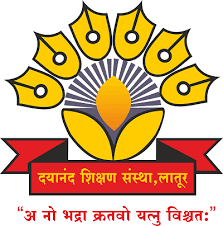 Dr.J.S.DargadPrincipal Dayanand Science College Latur                                                          Proffesor-In-Charge                                   Dr.A.M Chougule                                            Head                        Dept.Of Industrial Chemistry                                        Committee (2016-2017)Activities (2016-2017)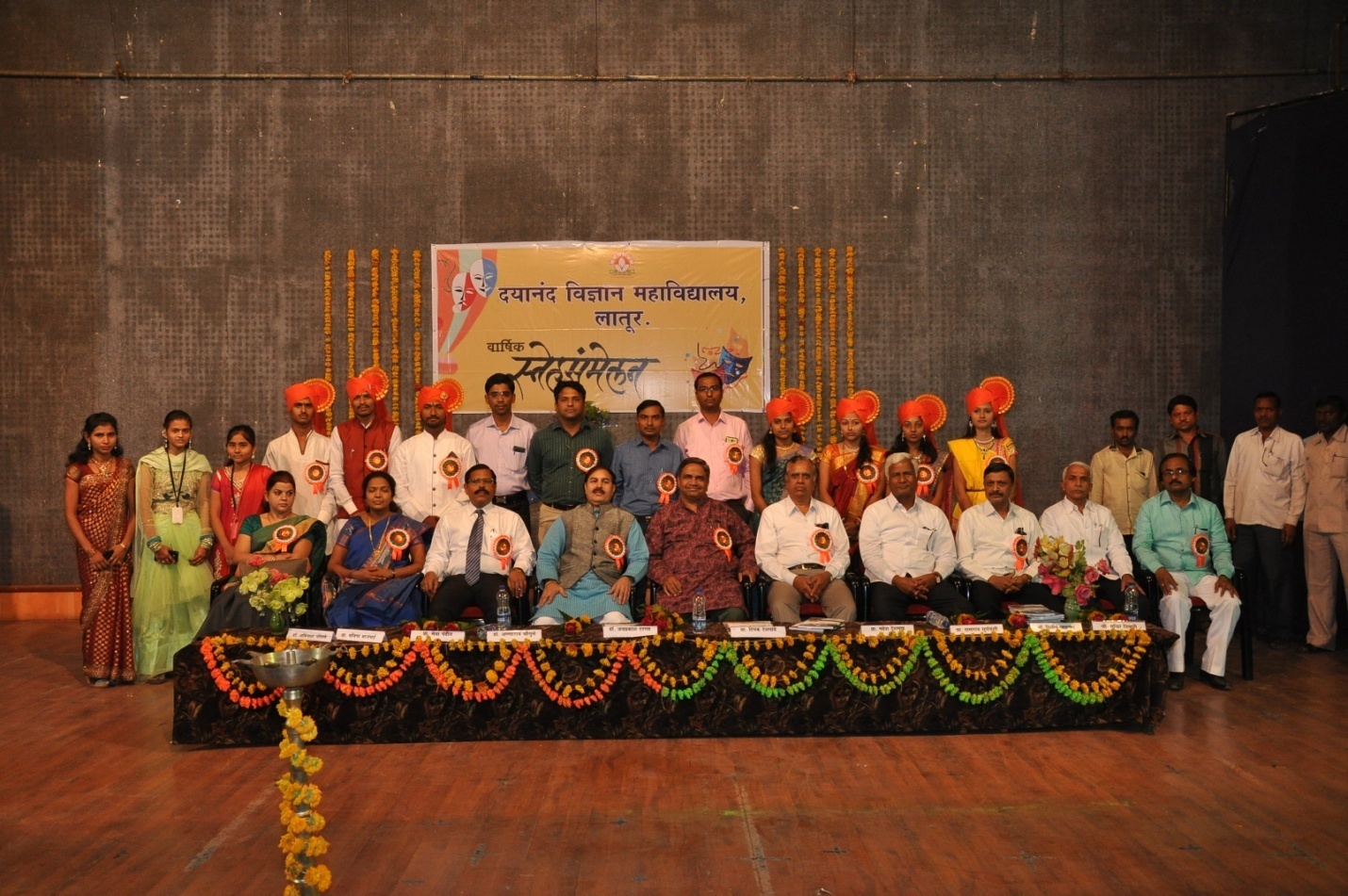 student representative NSS, NCC, LR and student welfare commit with chief guest Hon. Shri.Dipakji Despande and Hon. Dr.J.S.Dargad Principal,Dayanand Science collegte  Latur along with Vice Principal Hon. M.B Deshmukh, proffesor- in-charge Dr A.M Chougule and members Hon.Principal Dr.J.S.Dargad discussing with Hon.Dipakji Deshpande Chief Guest of Student council before opening ceremony of student council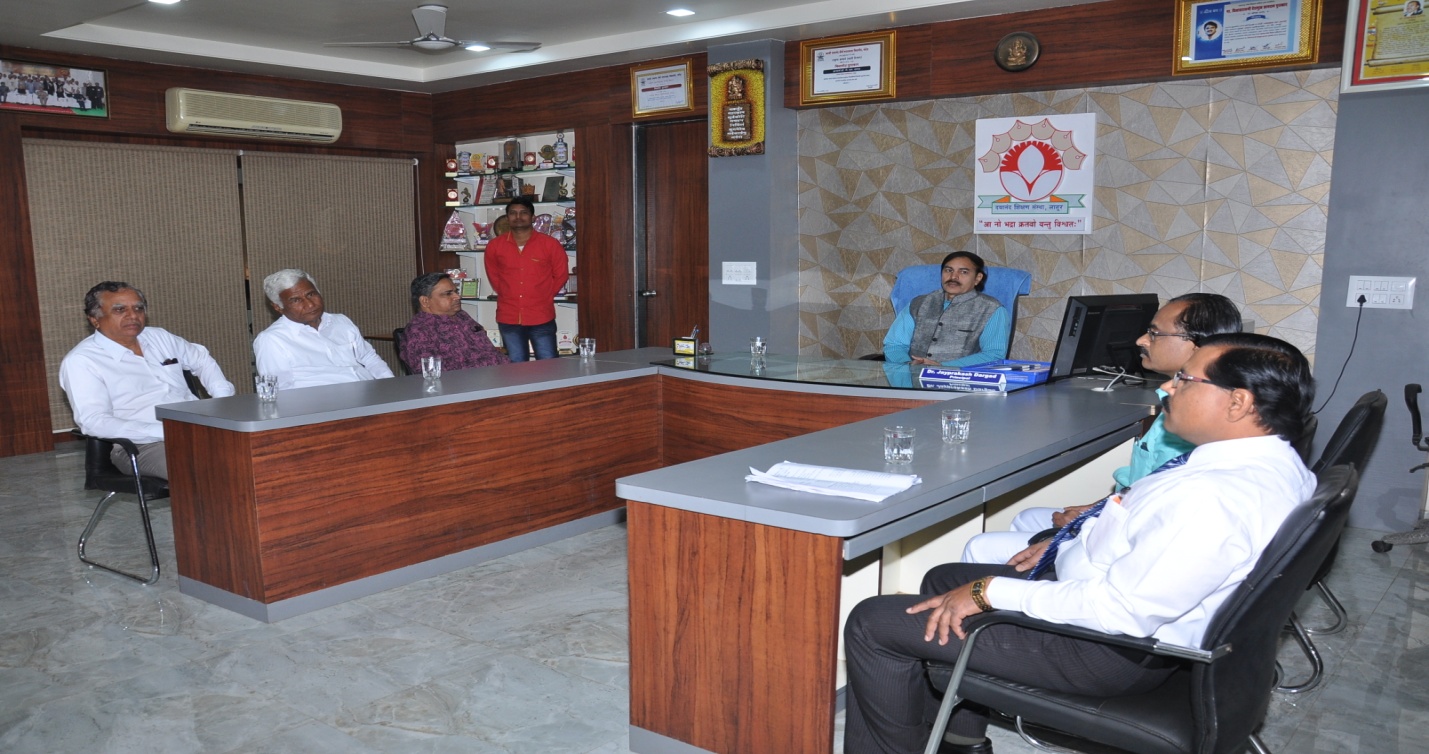 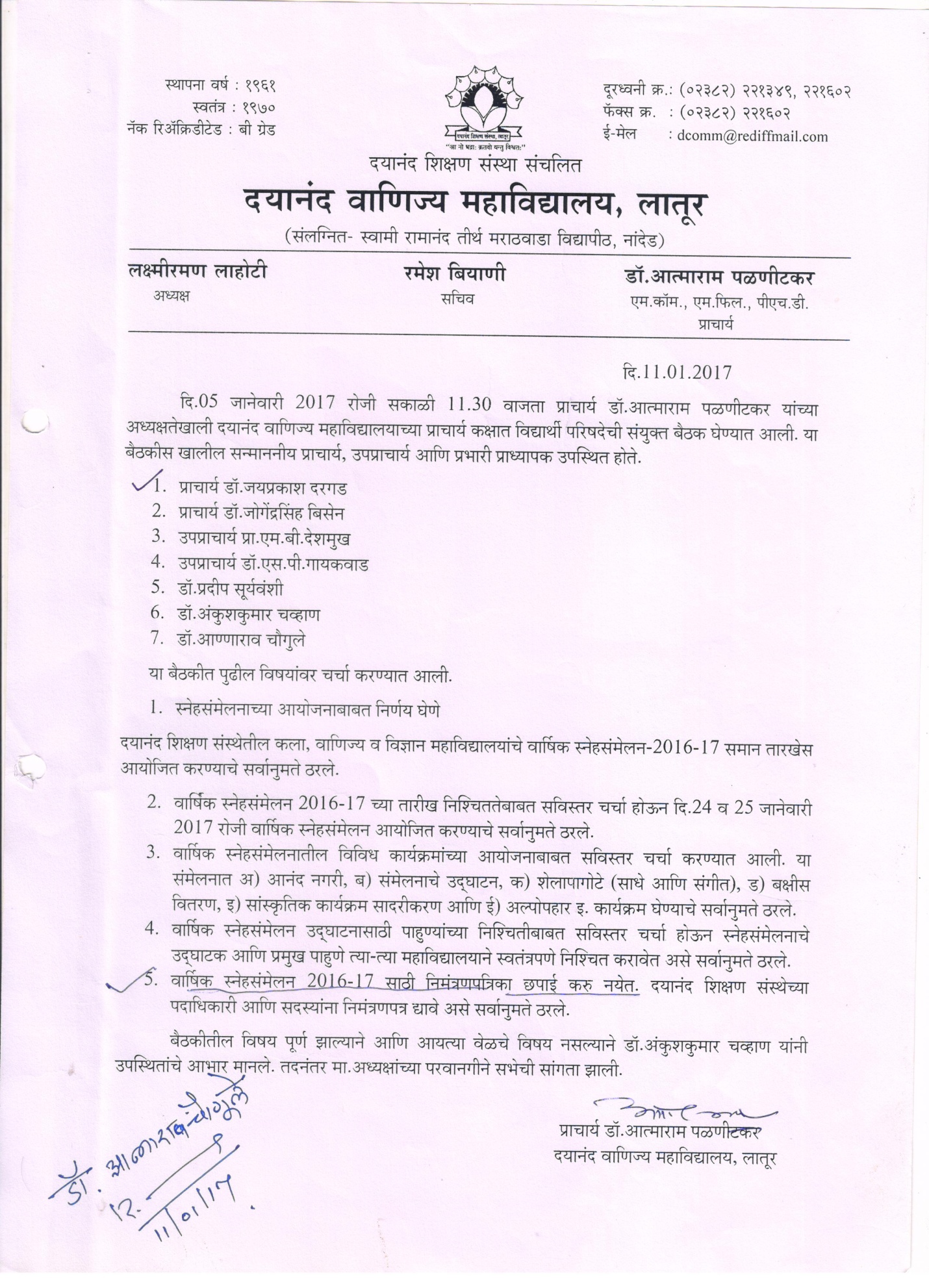 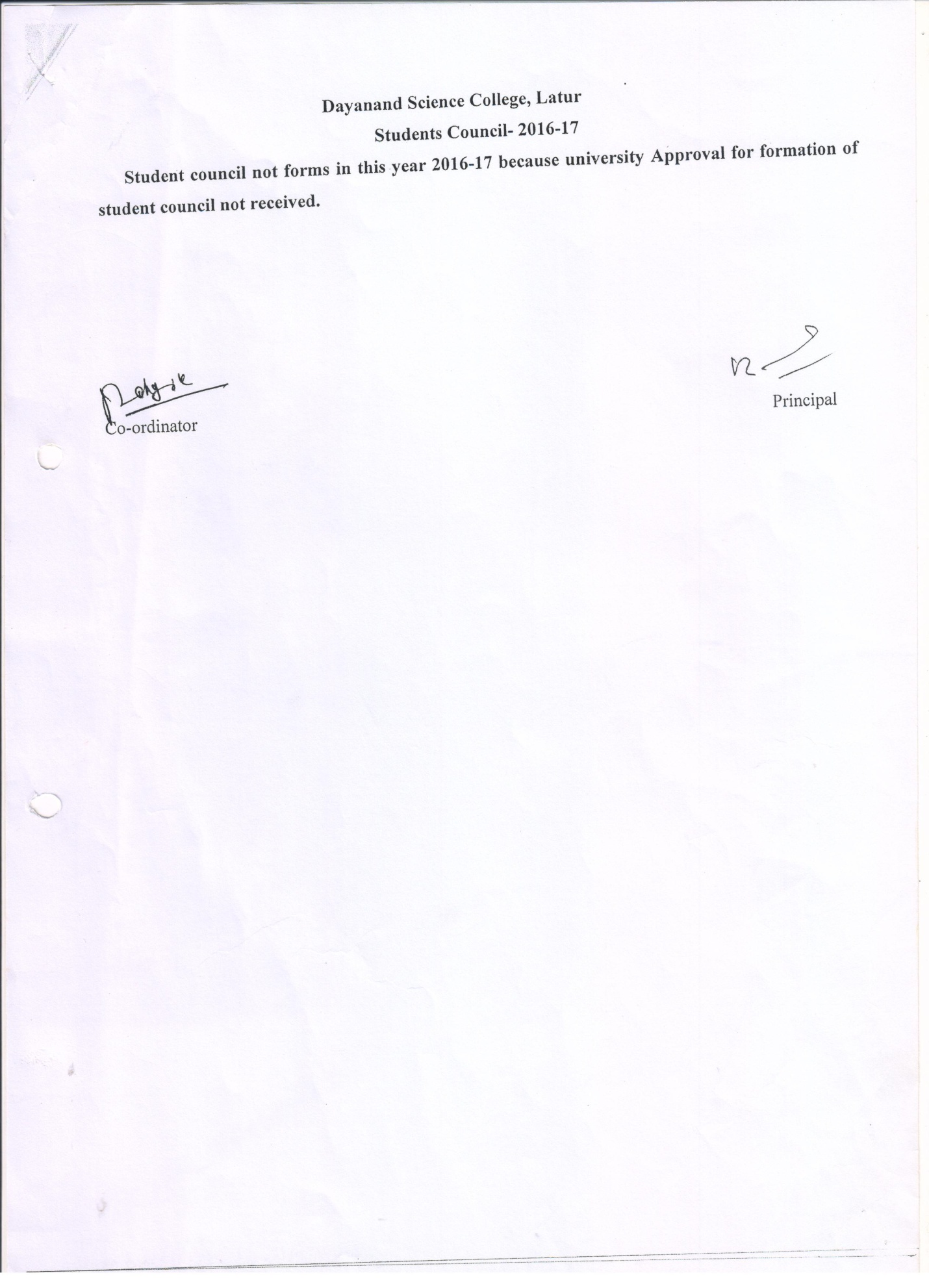 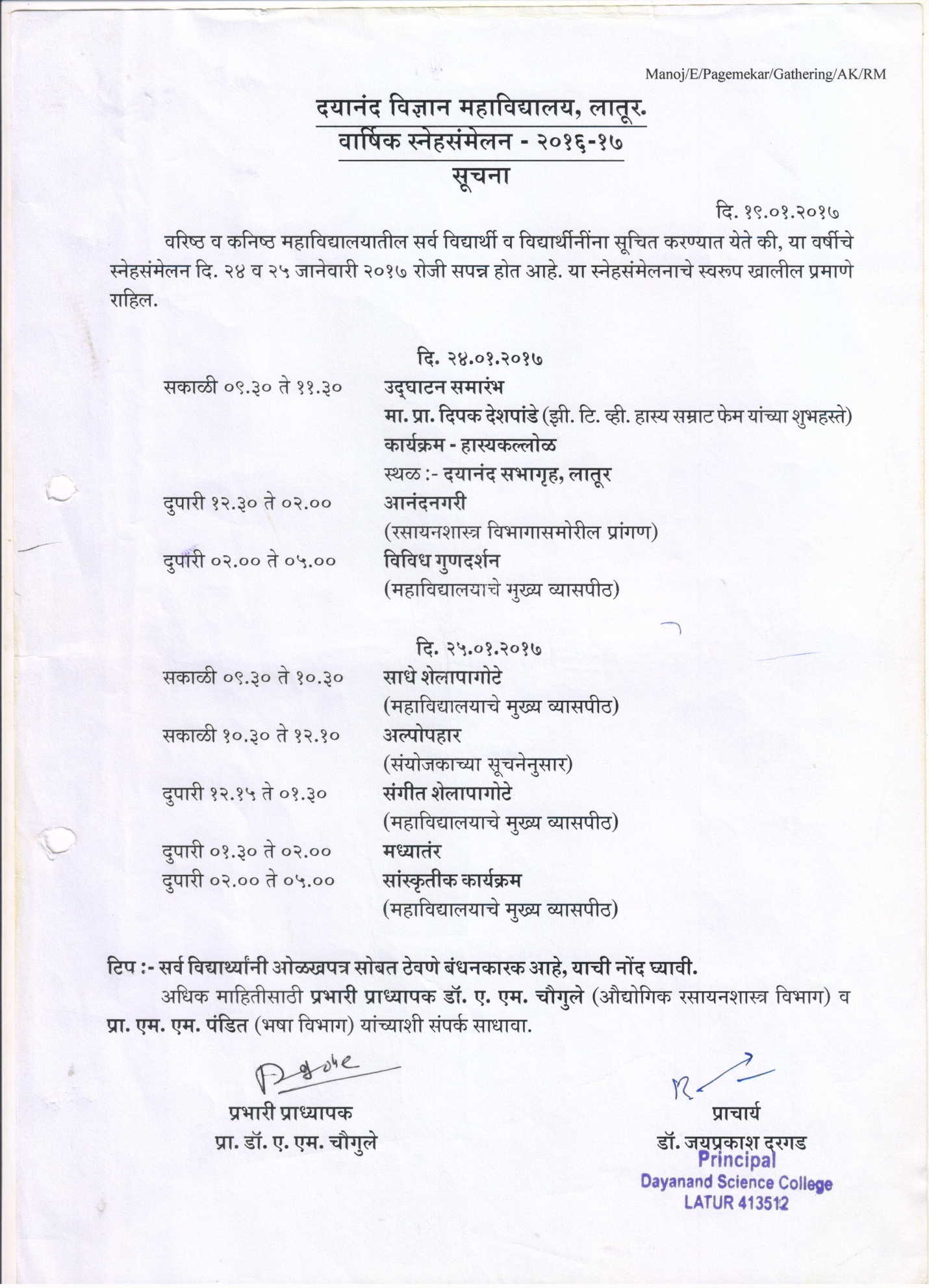 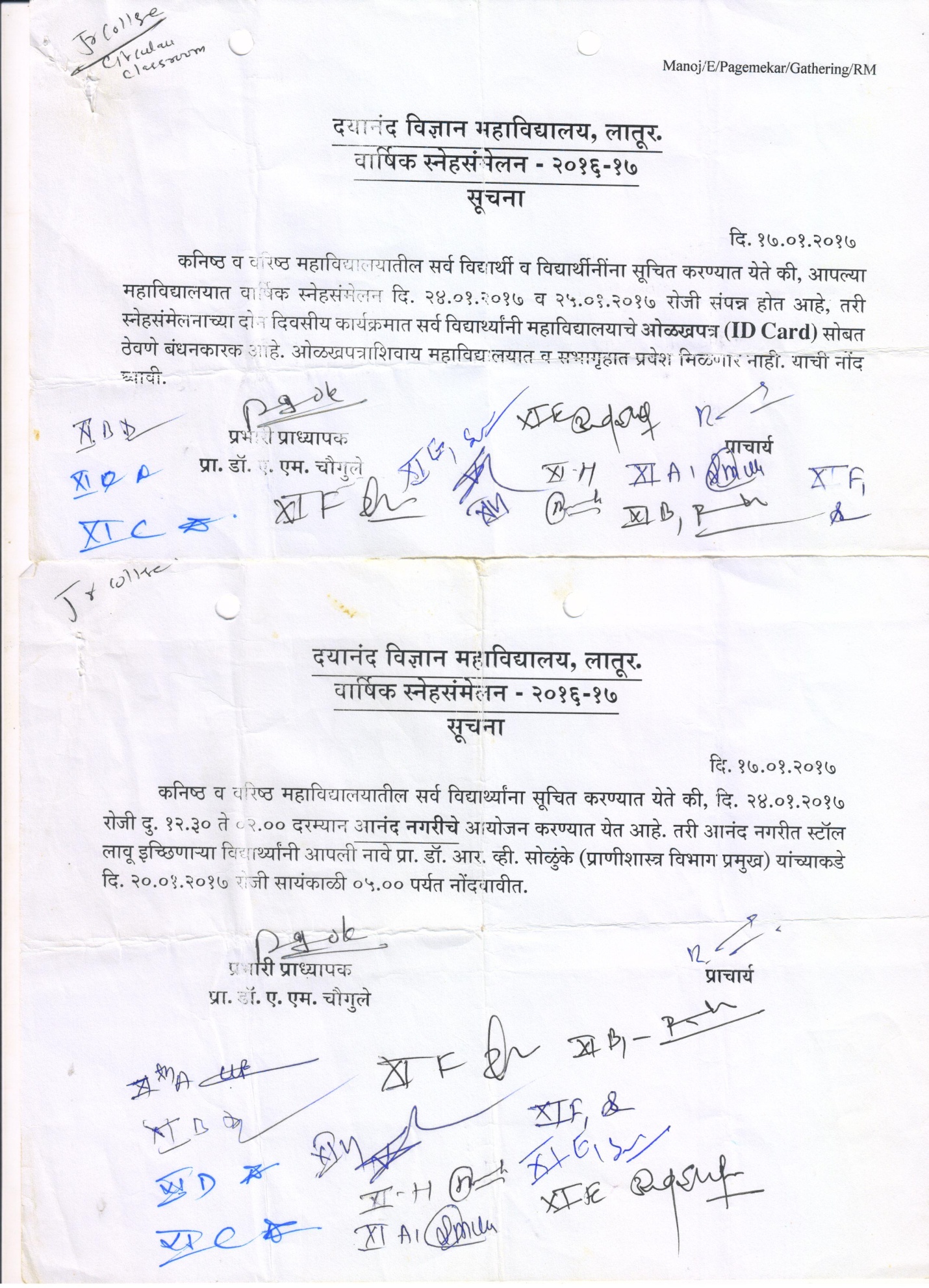 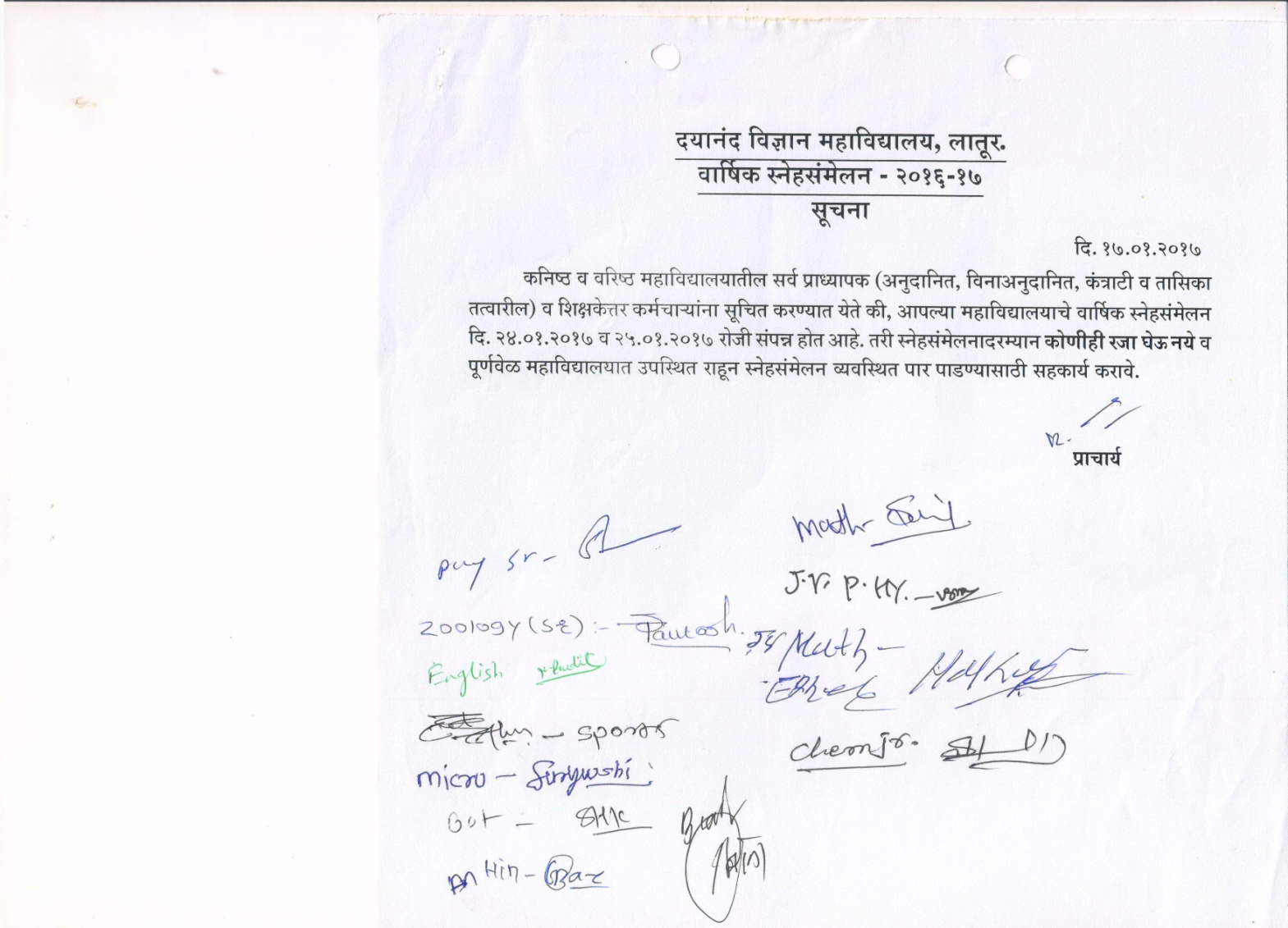 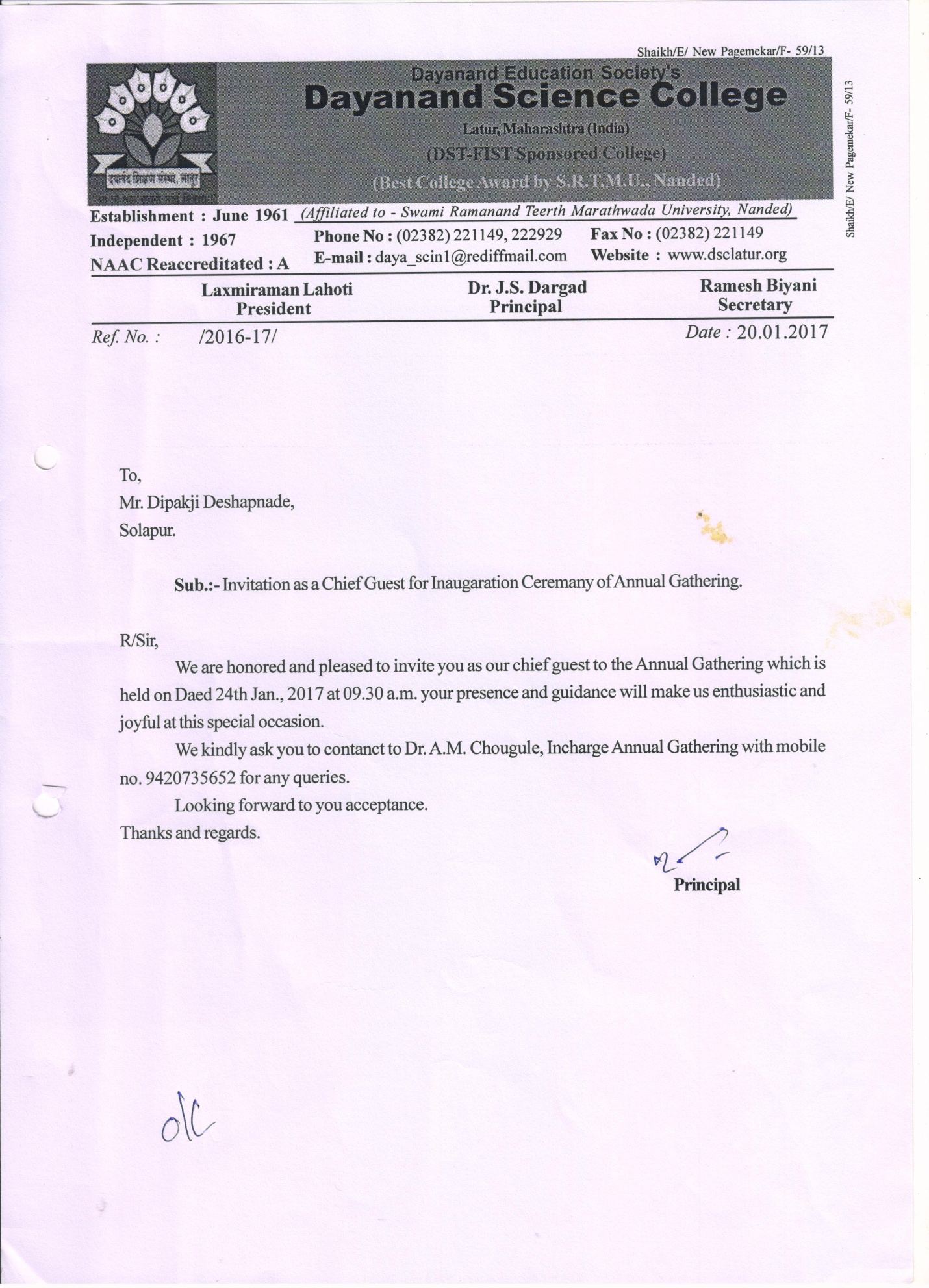 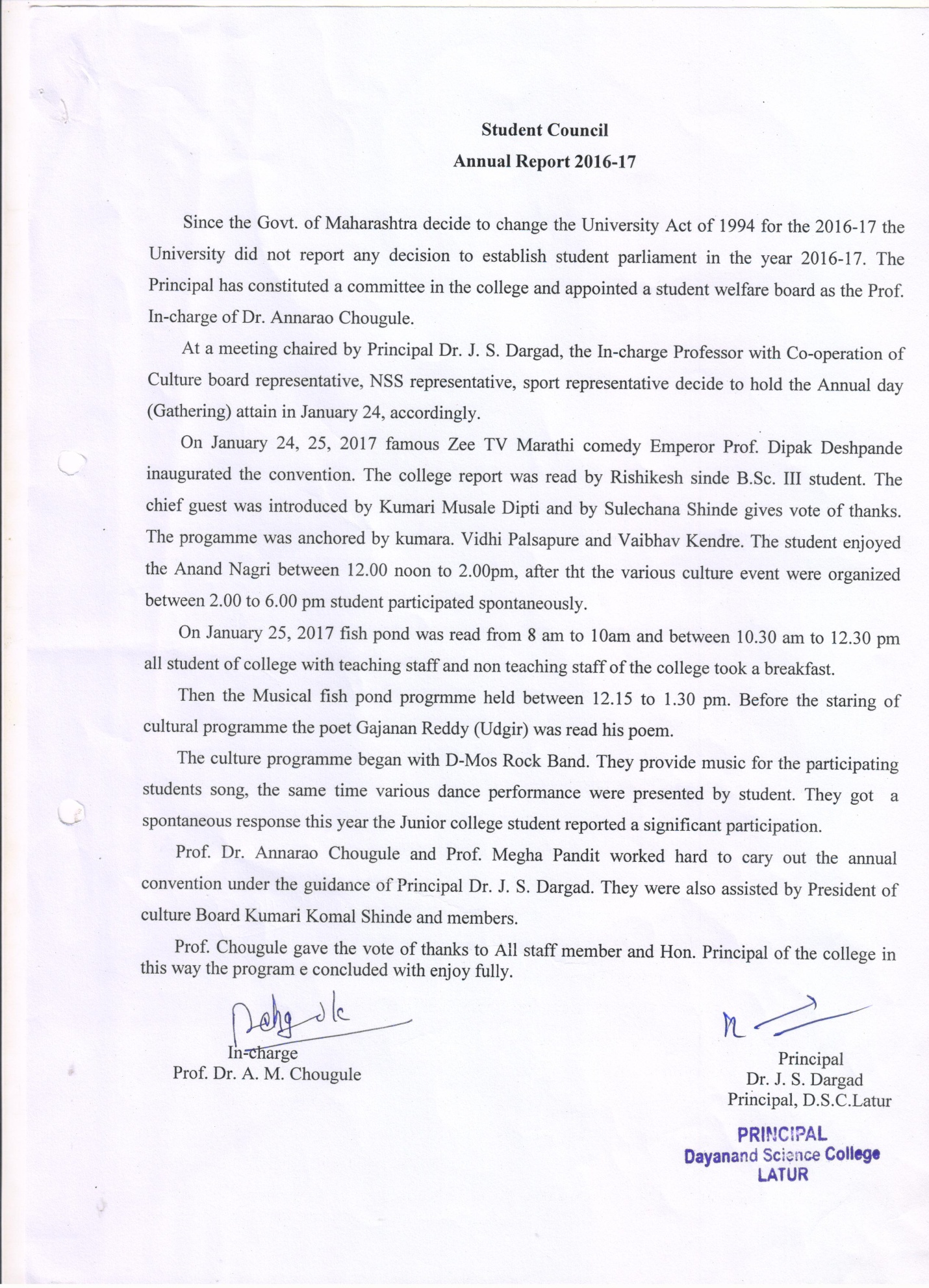 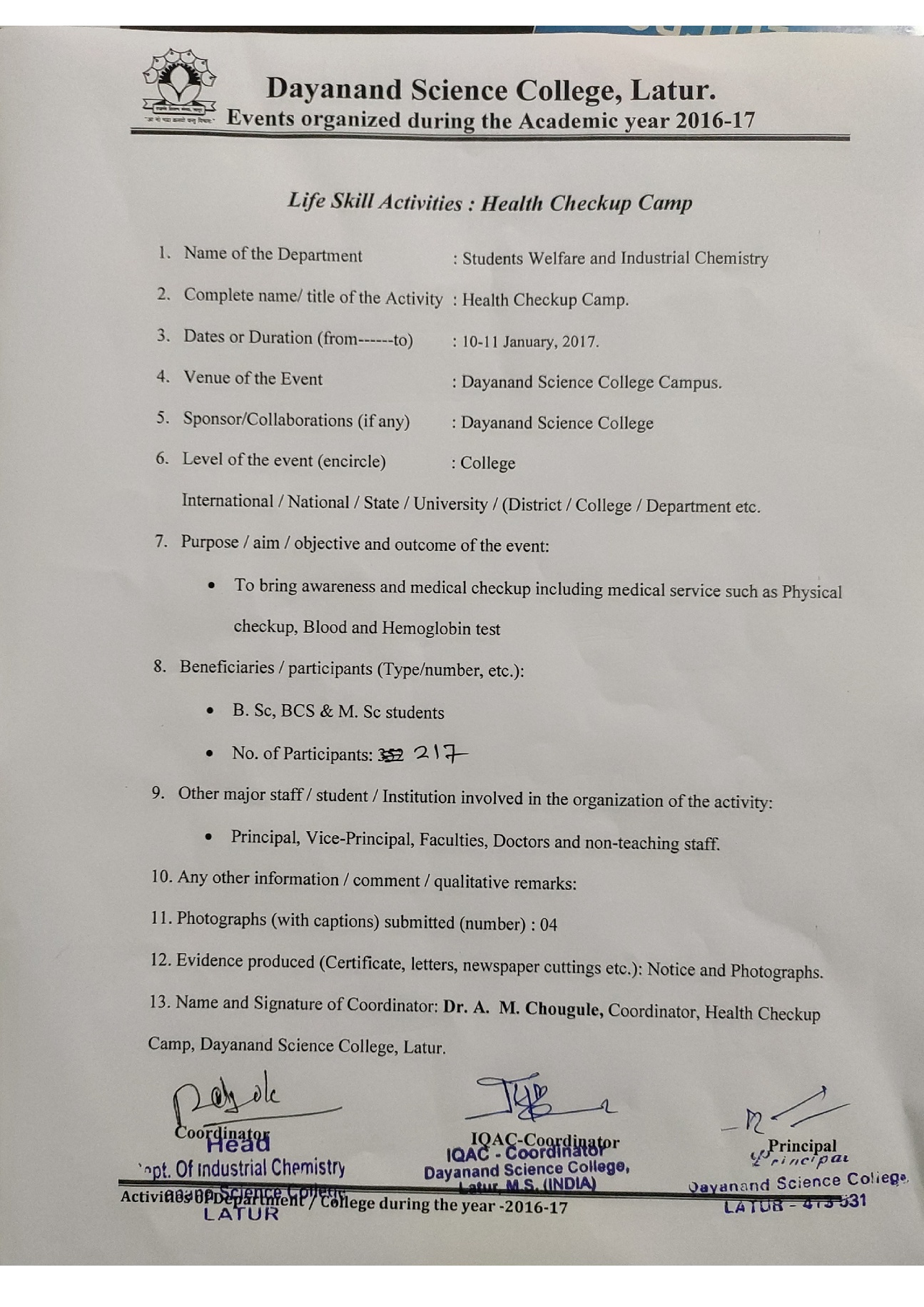  Photo Gallery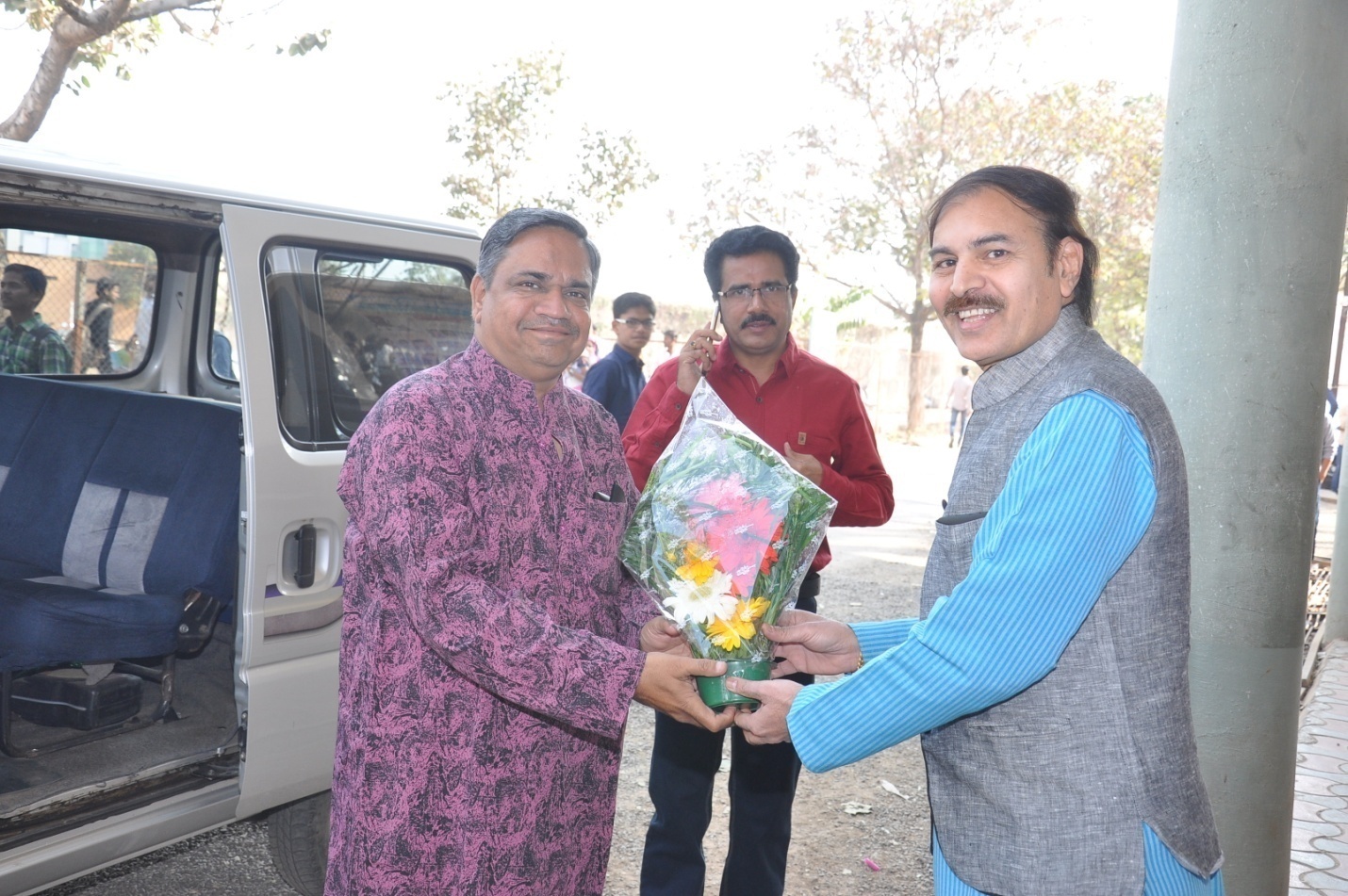 Hon. Principal Dr J.S Dargad Feliciated to Prof.Dipakji Deshpande Chief Guest annual function when he entered in college premices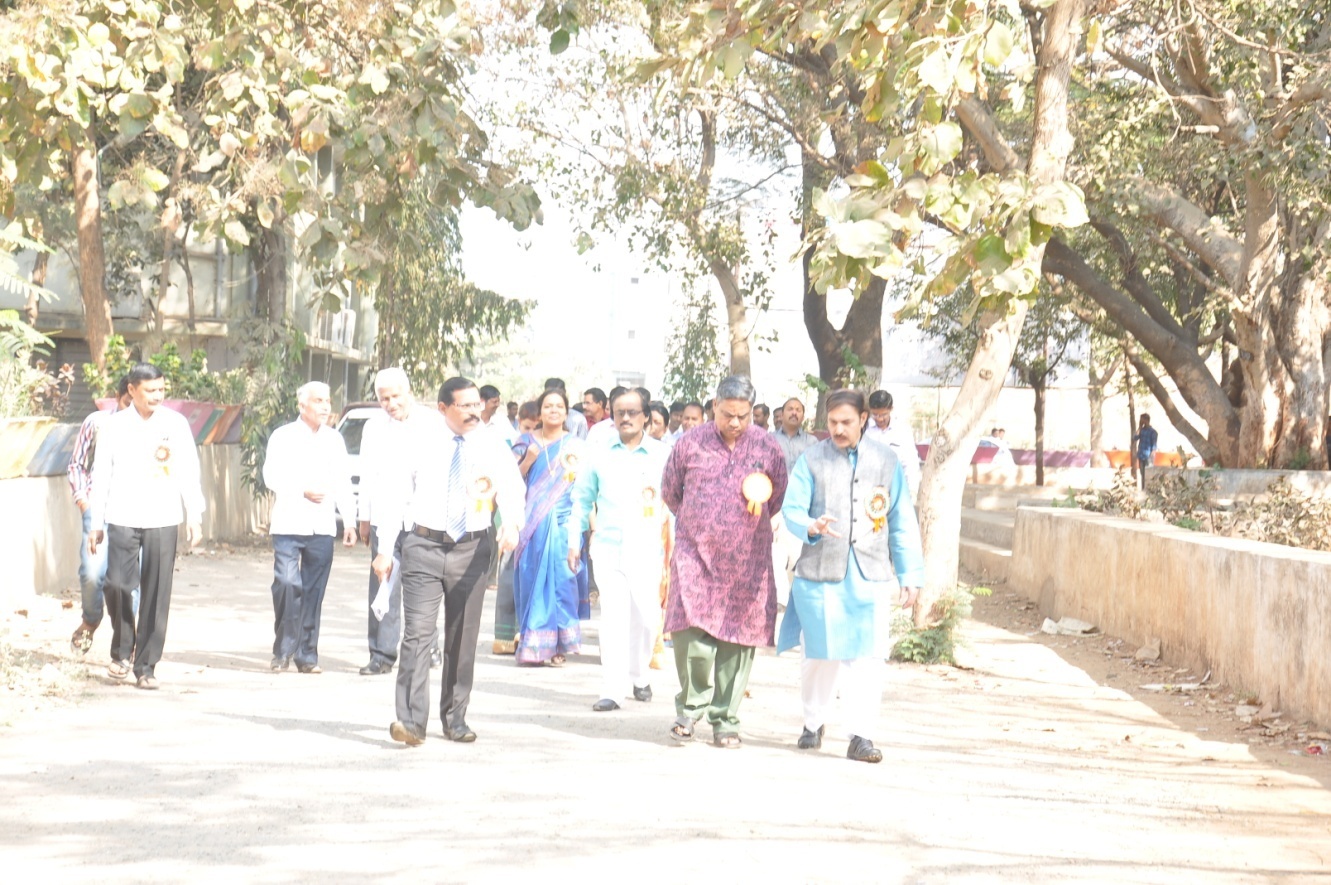 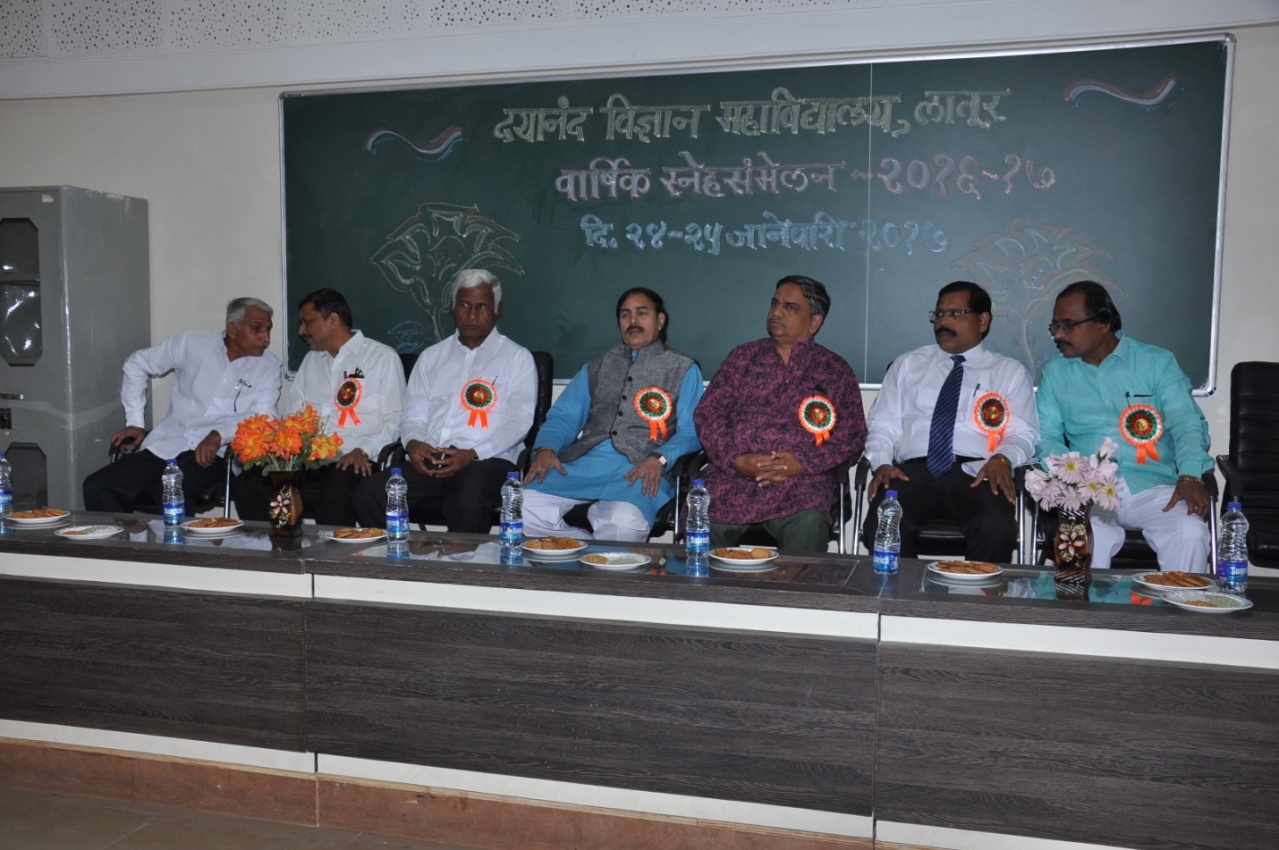 Prof.Dipakji Deshpande Chief Guest Dipakji Deshpande present in introduction programme with staff along with Hon. Principal Dr.J.S Dargad and Student welfare committeeffffree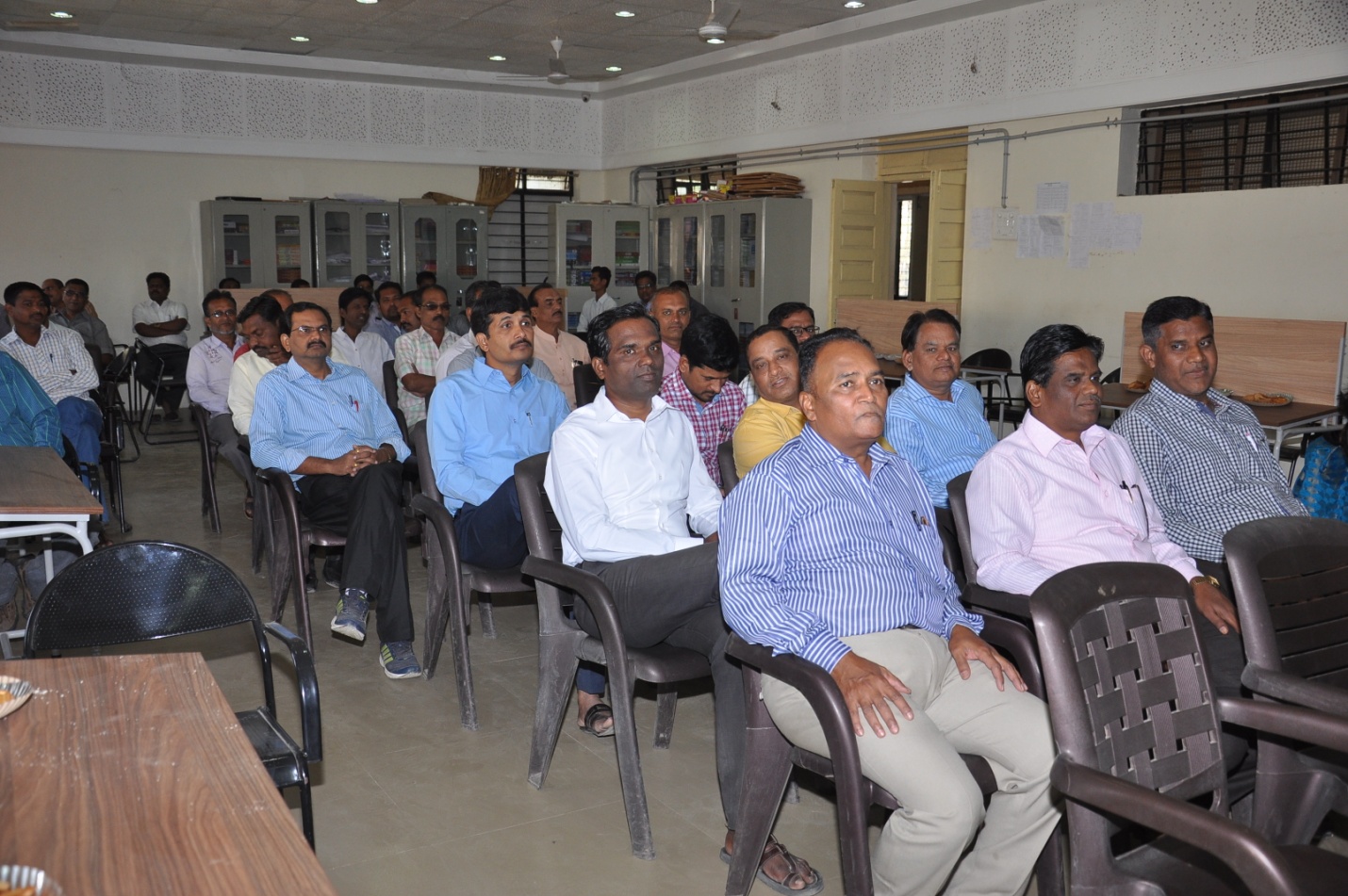 Staff present in introduction programme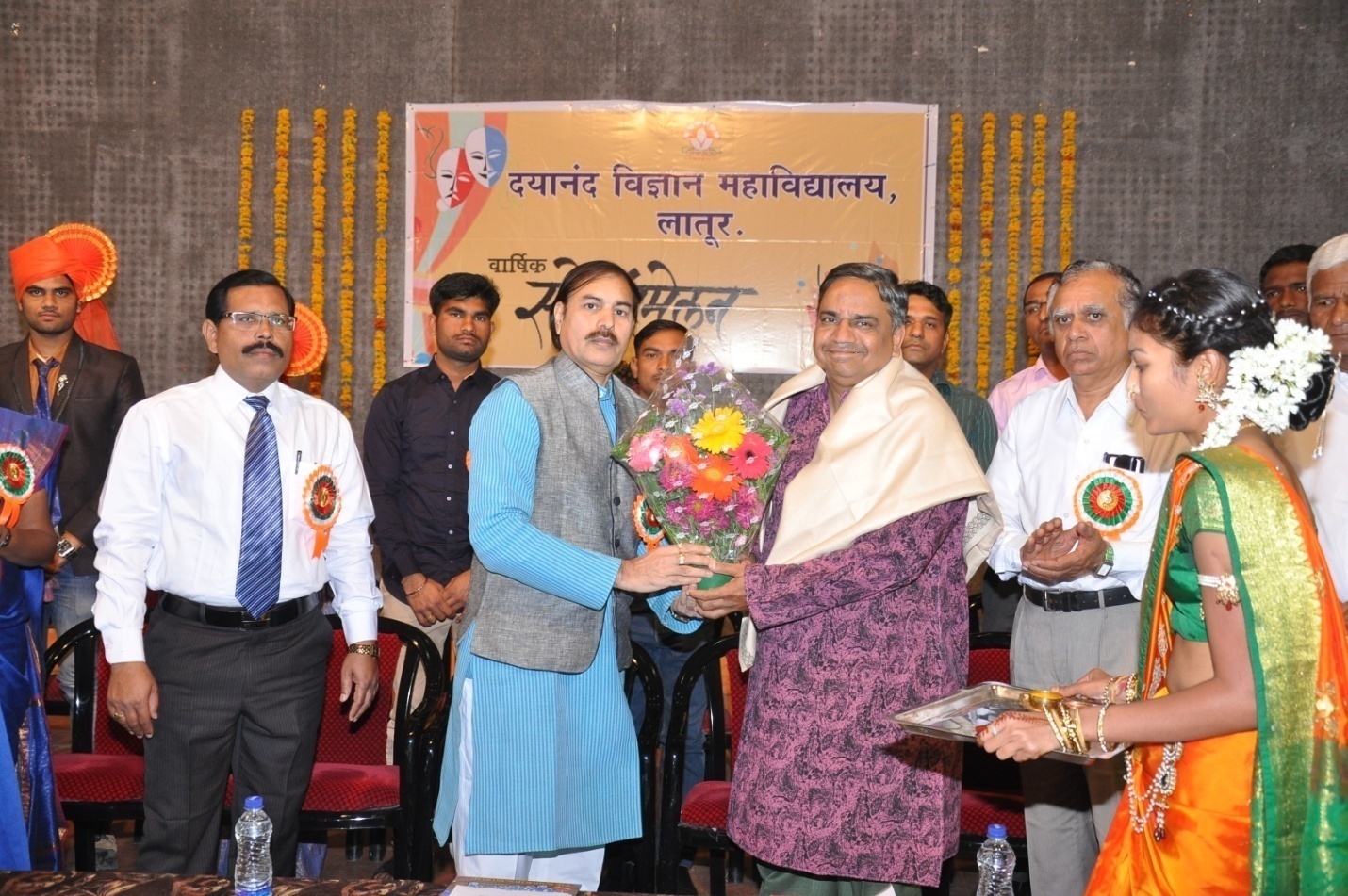 Hon. Principal Dr J.S Dargad Feliciated to Prof.Dipakji Deshpande Chief Guest in opening Ceremony annual function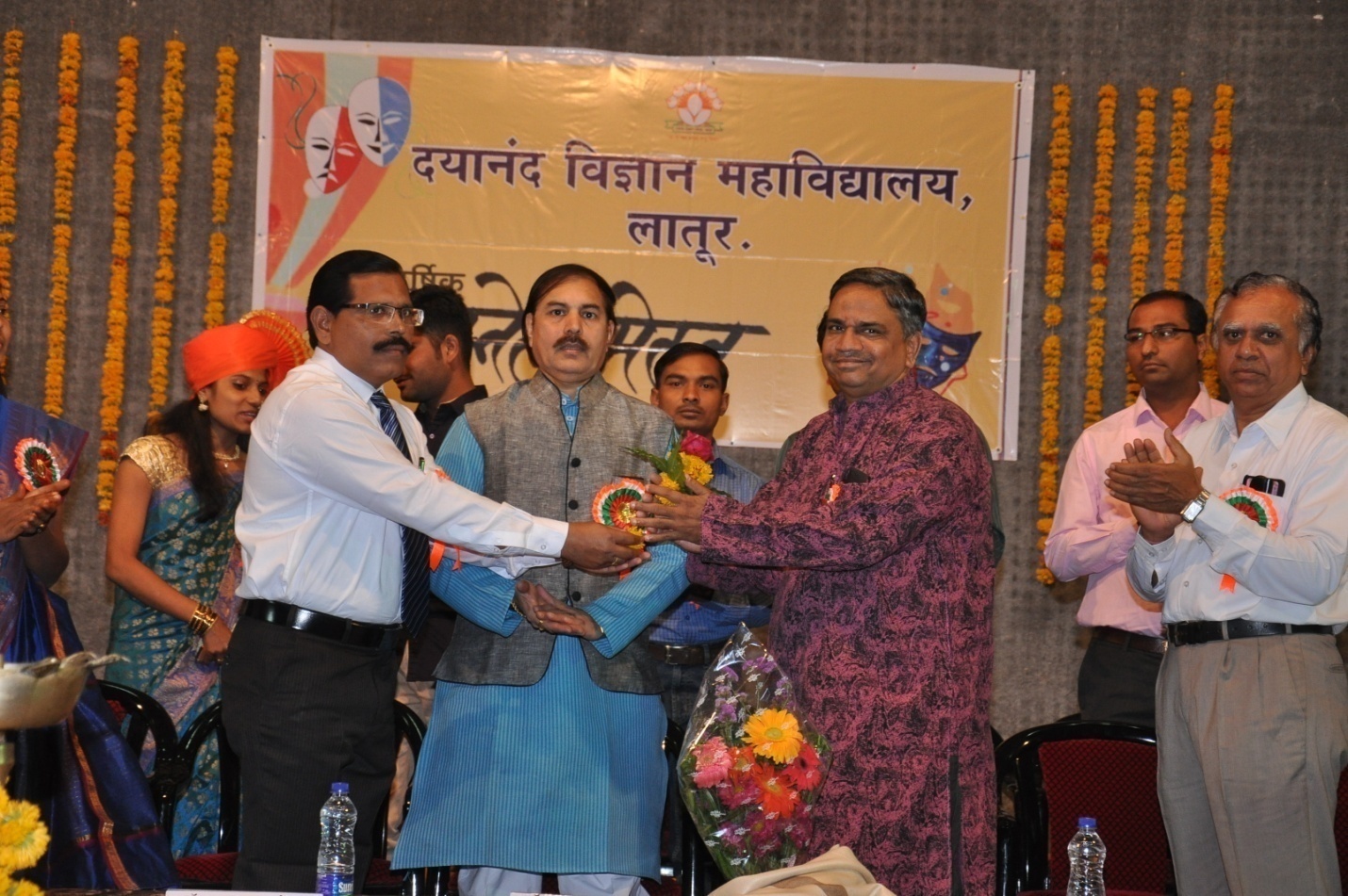 Proffesor- in-charge Dr A.M Chougle Feliciated to Prof.Dipakji Deshpande Chief Guest in opening Ceremony annual function.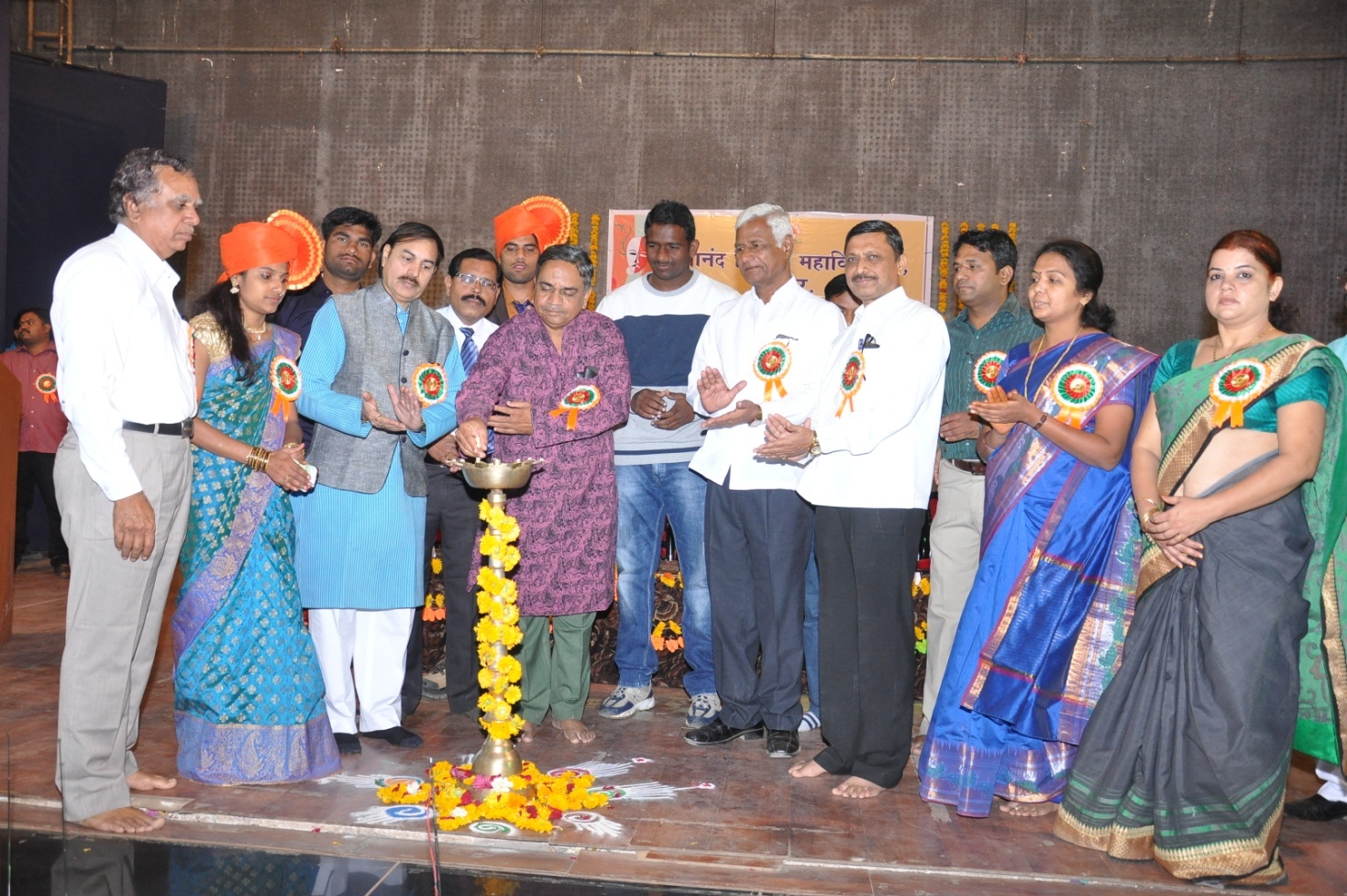 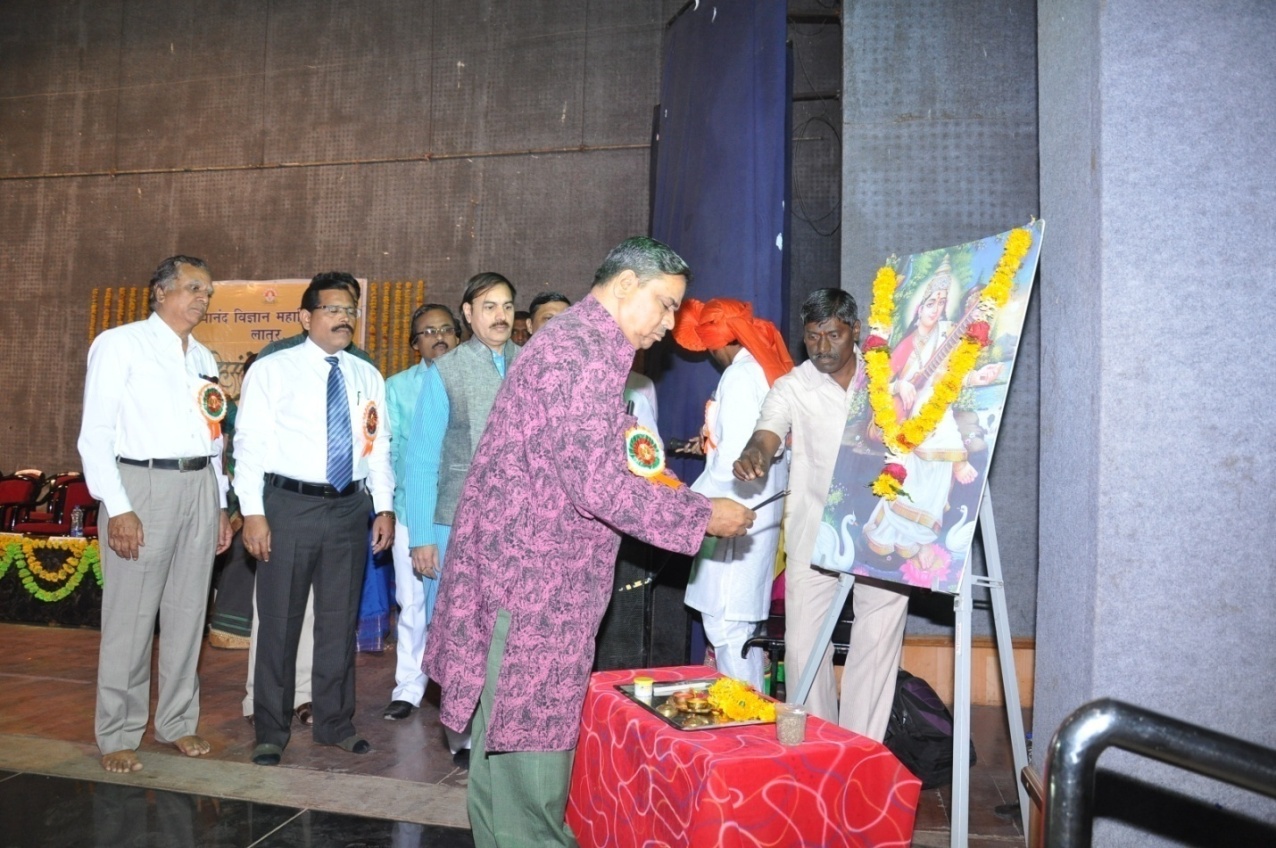 Prof.Dipakji Deshpande Chief Guest in opening Ceremony annual function.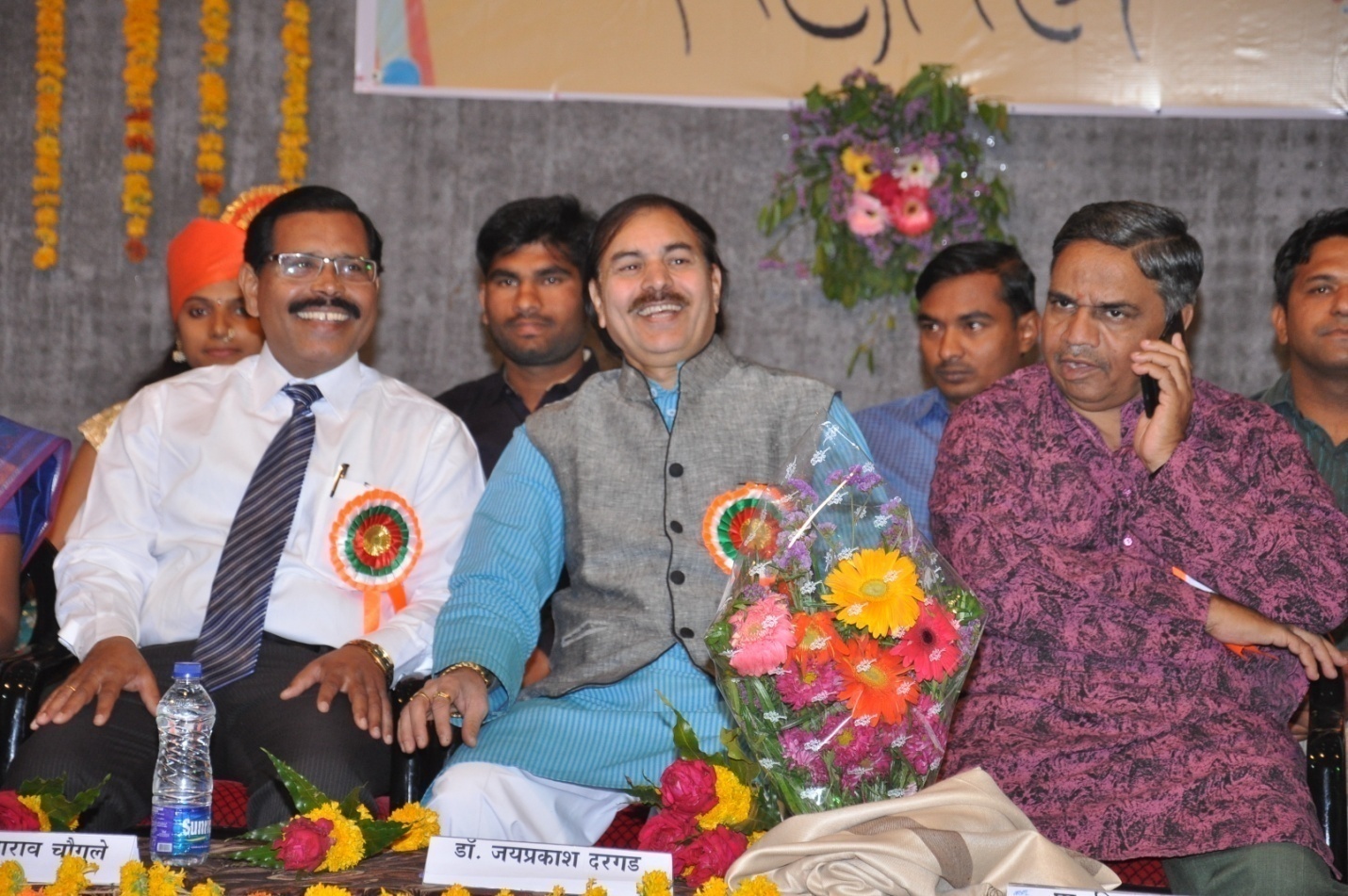 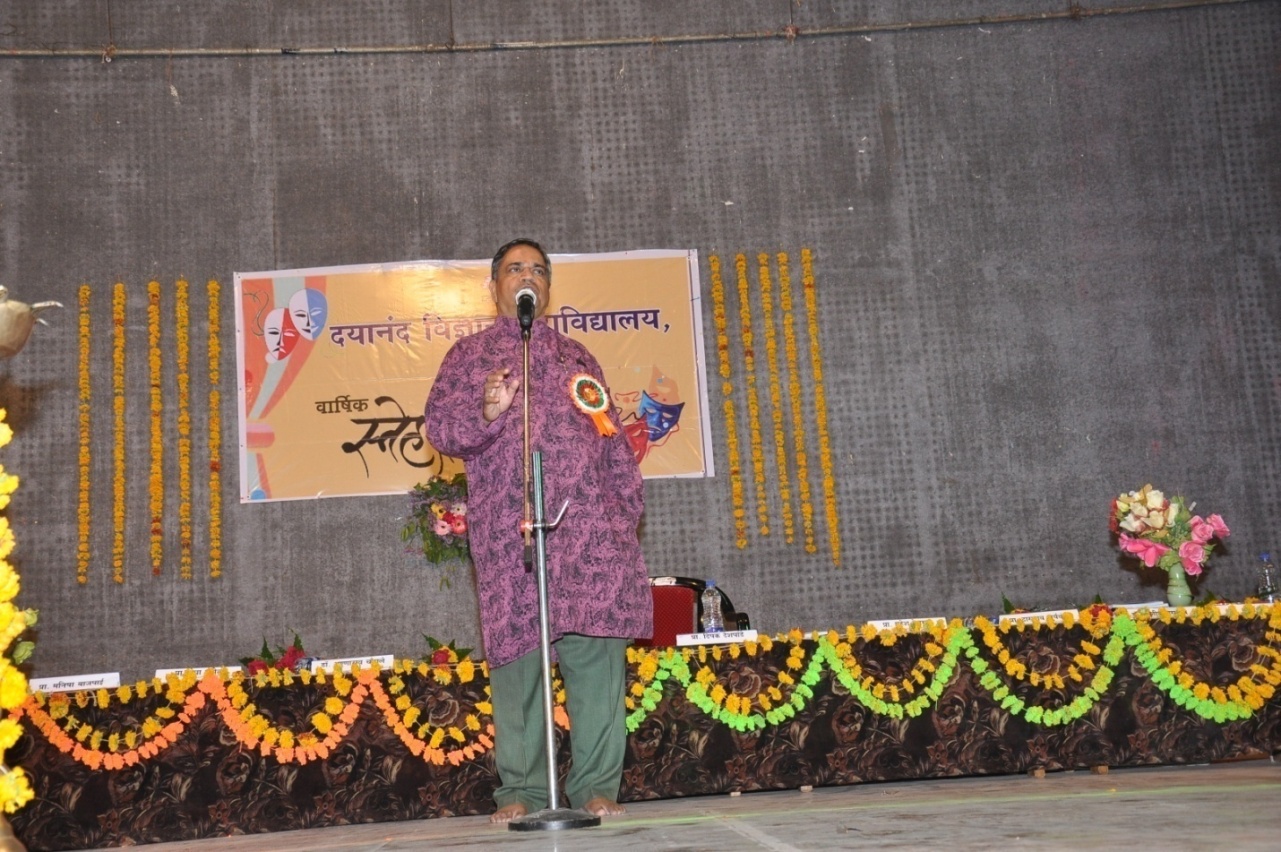 Prof.Dipakji Deshpande Chief Guest in opening Ceremony annual function Presenting his act.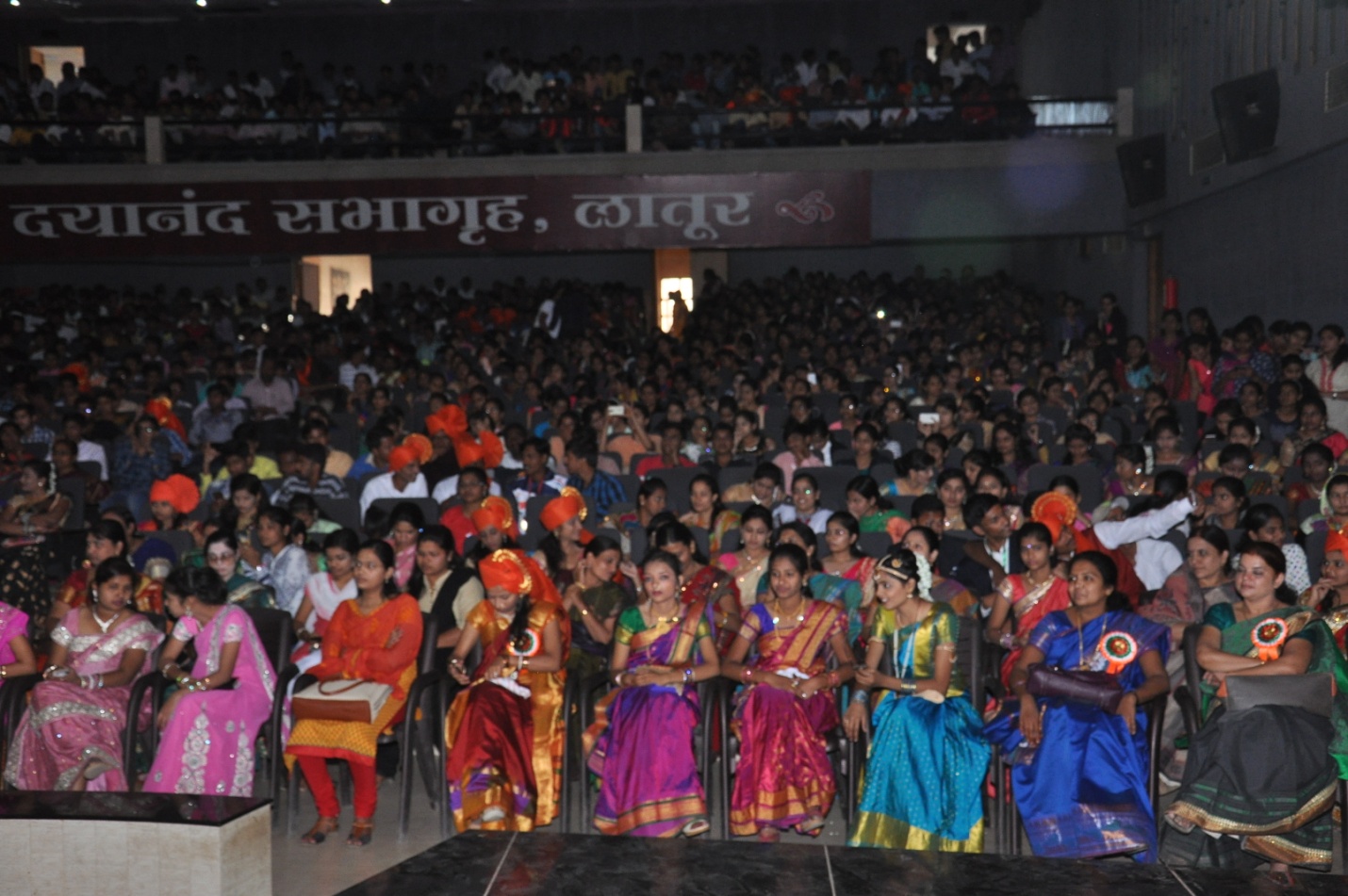 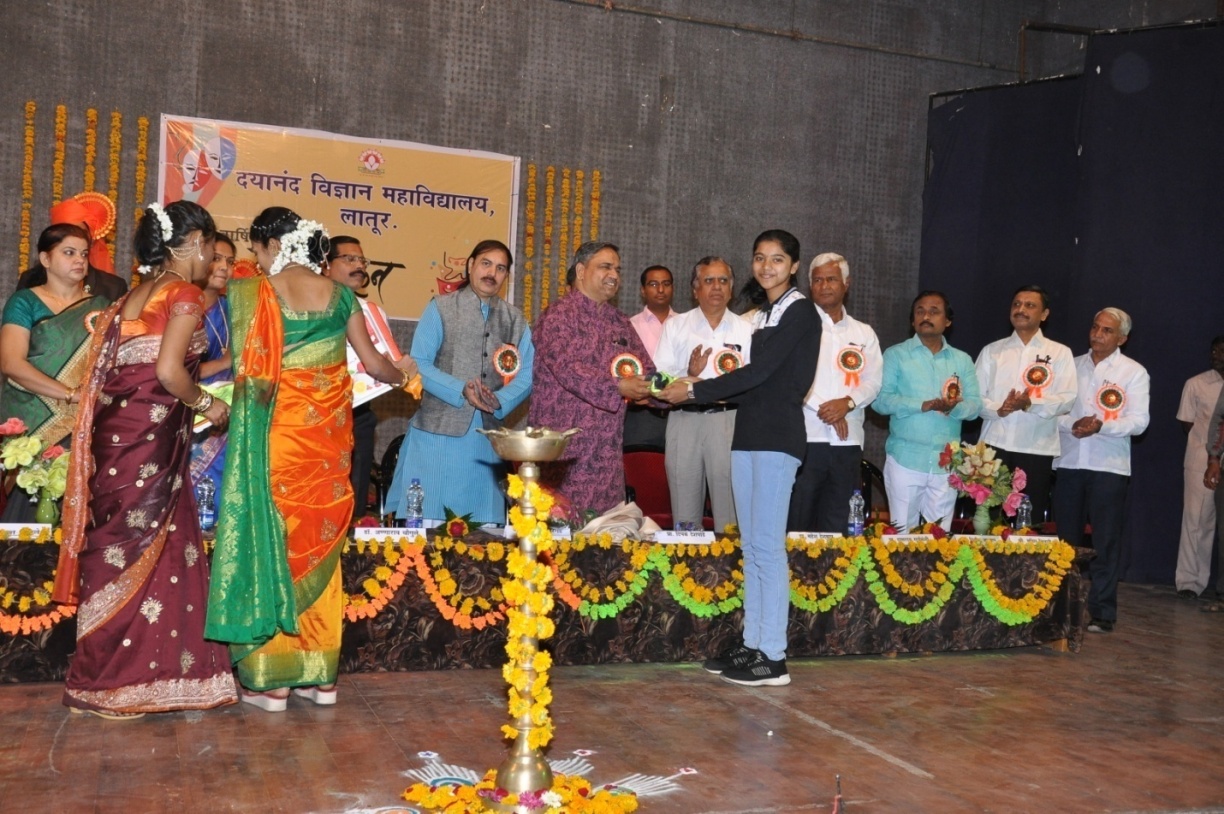 Prof.Dipakji Deshpande Chief Guest in opening Ceremony annual function  Felicited to Special achievement students.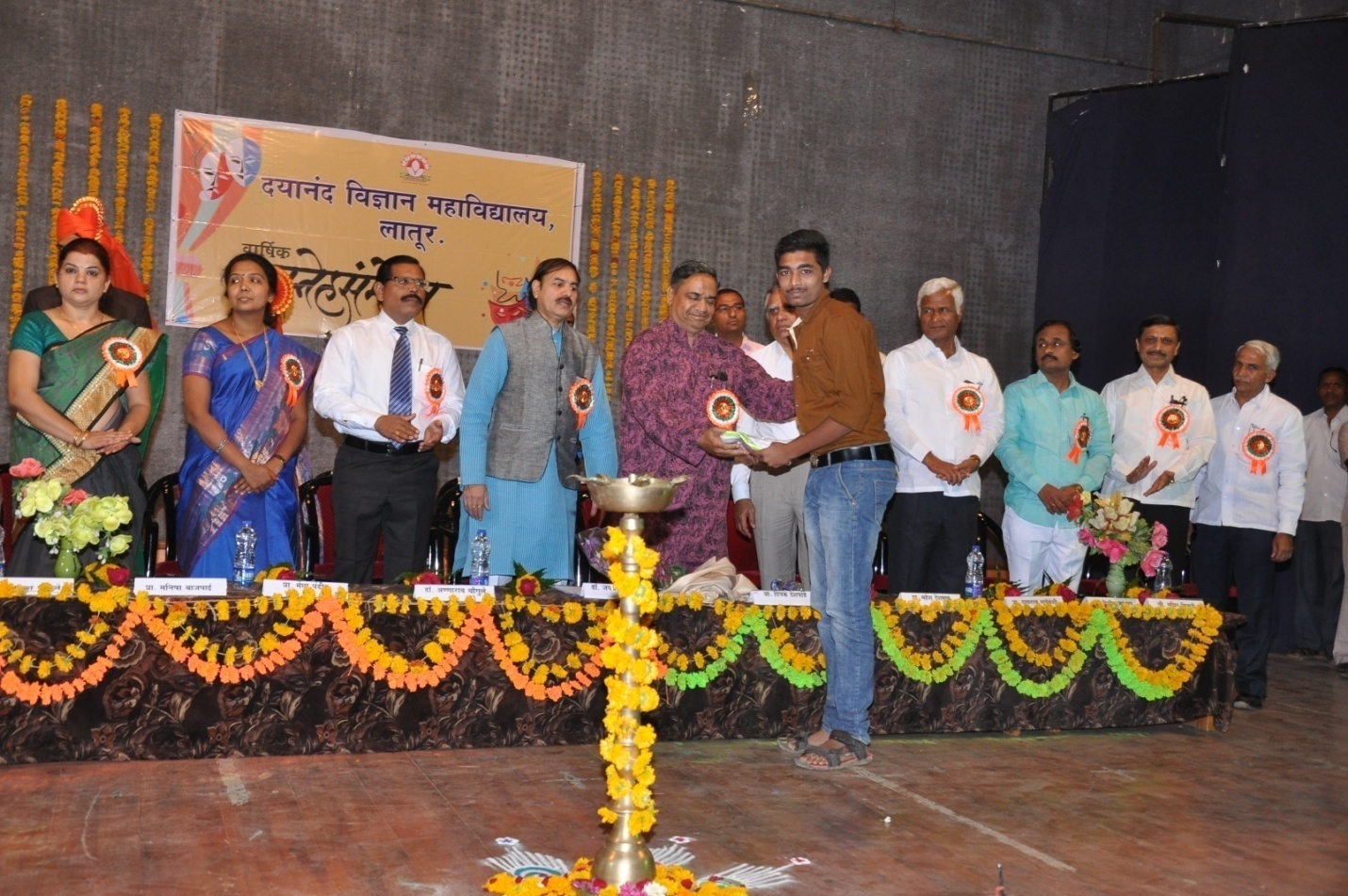 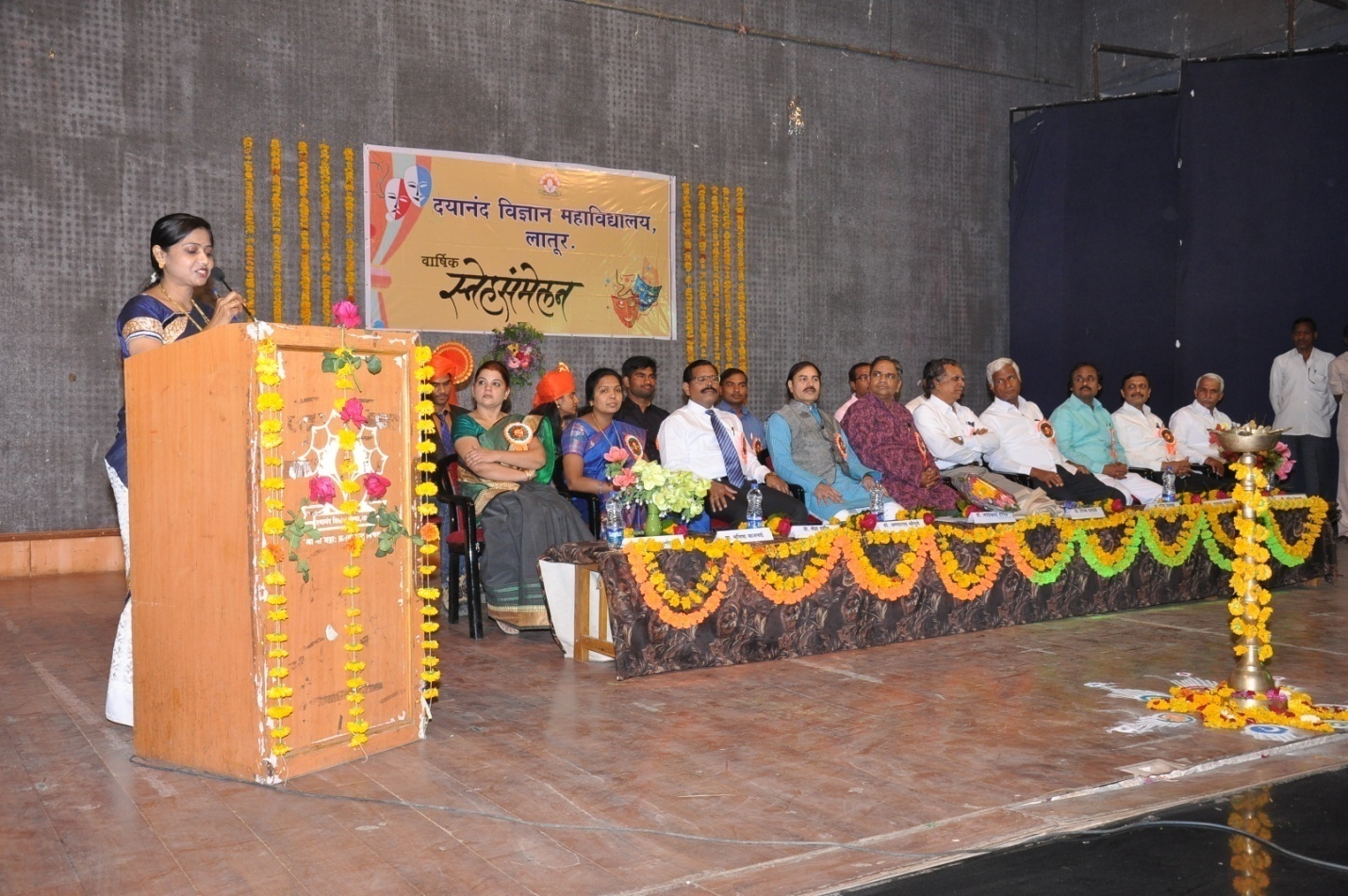 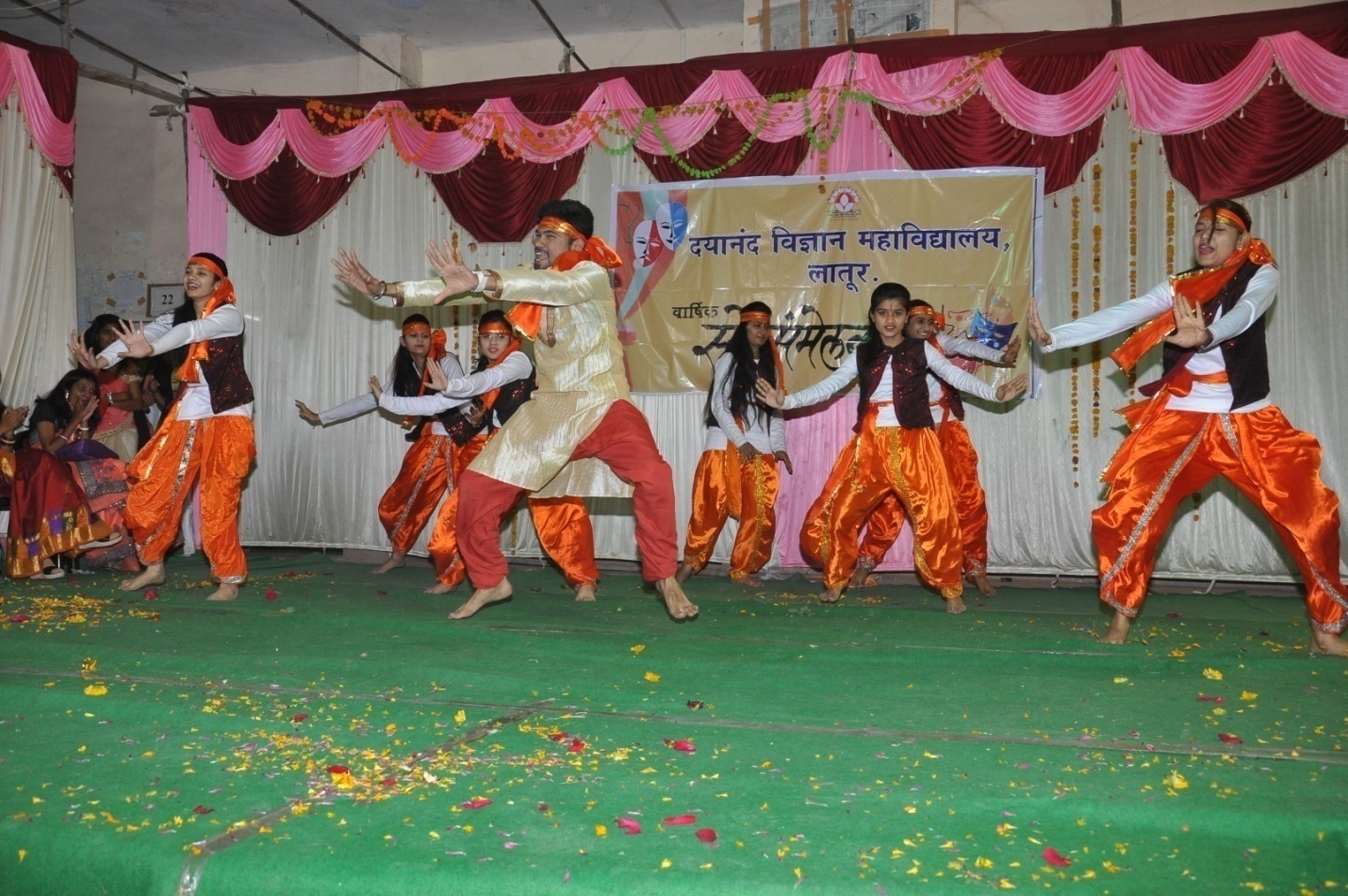 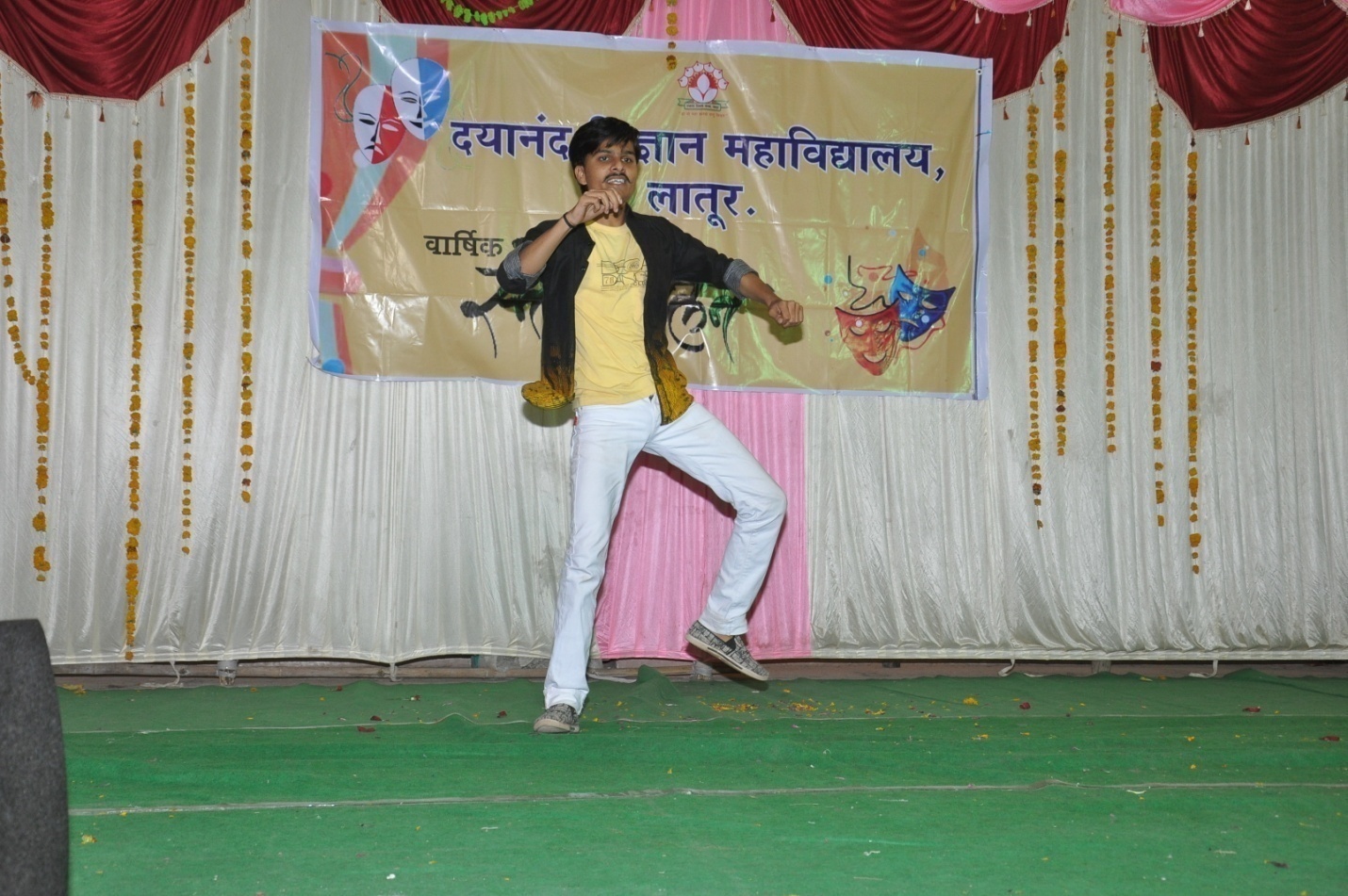 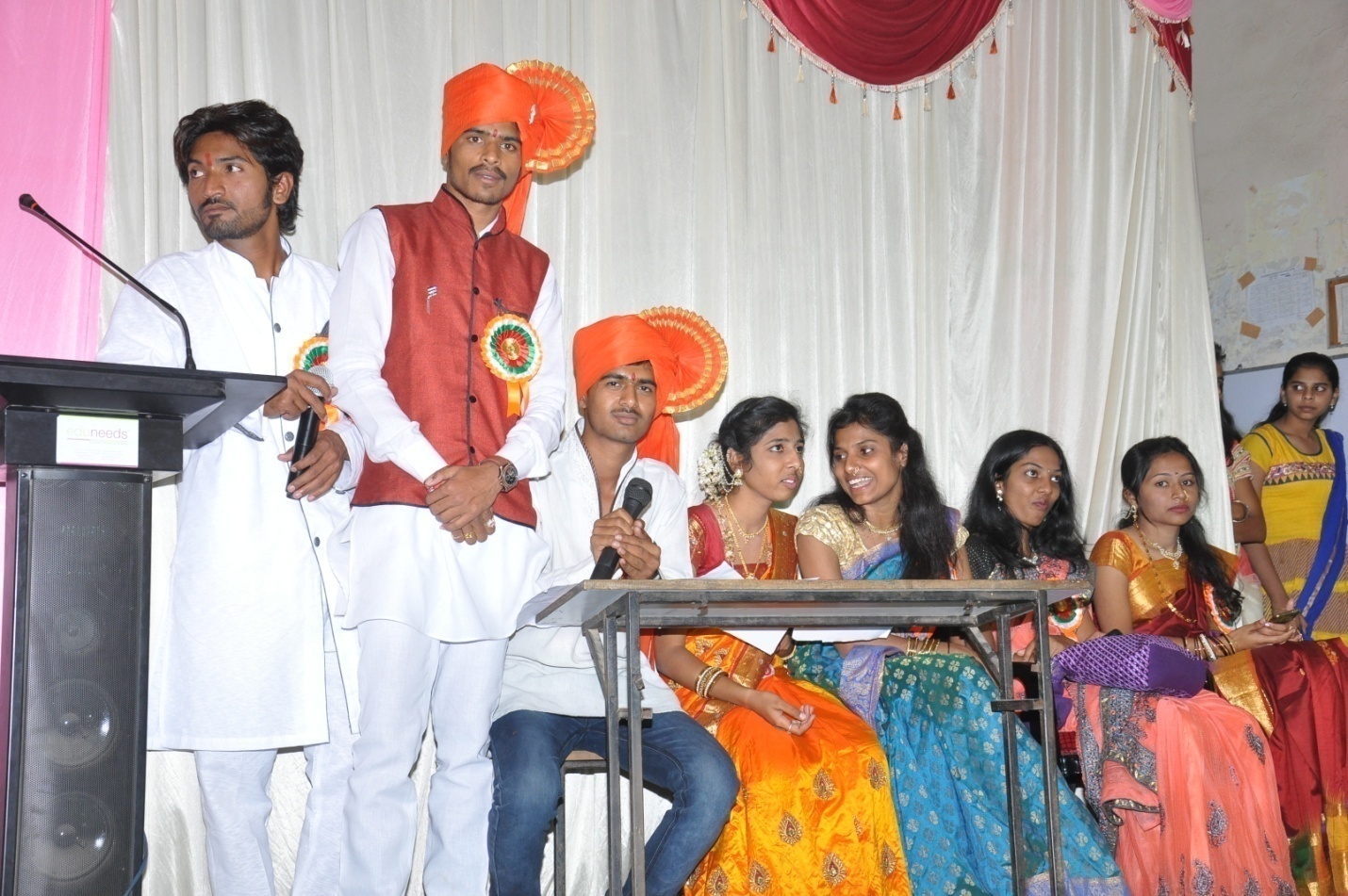 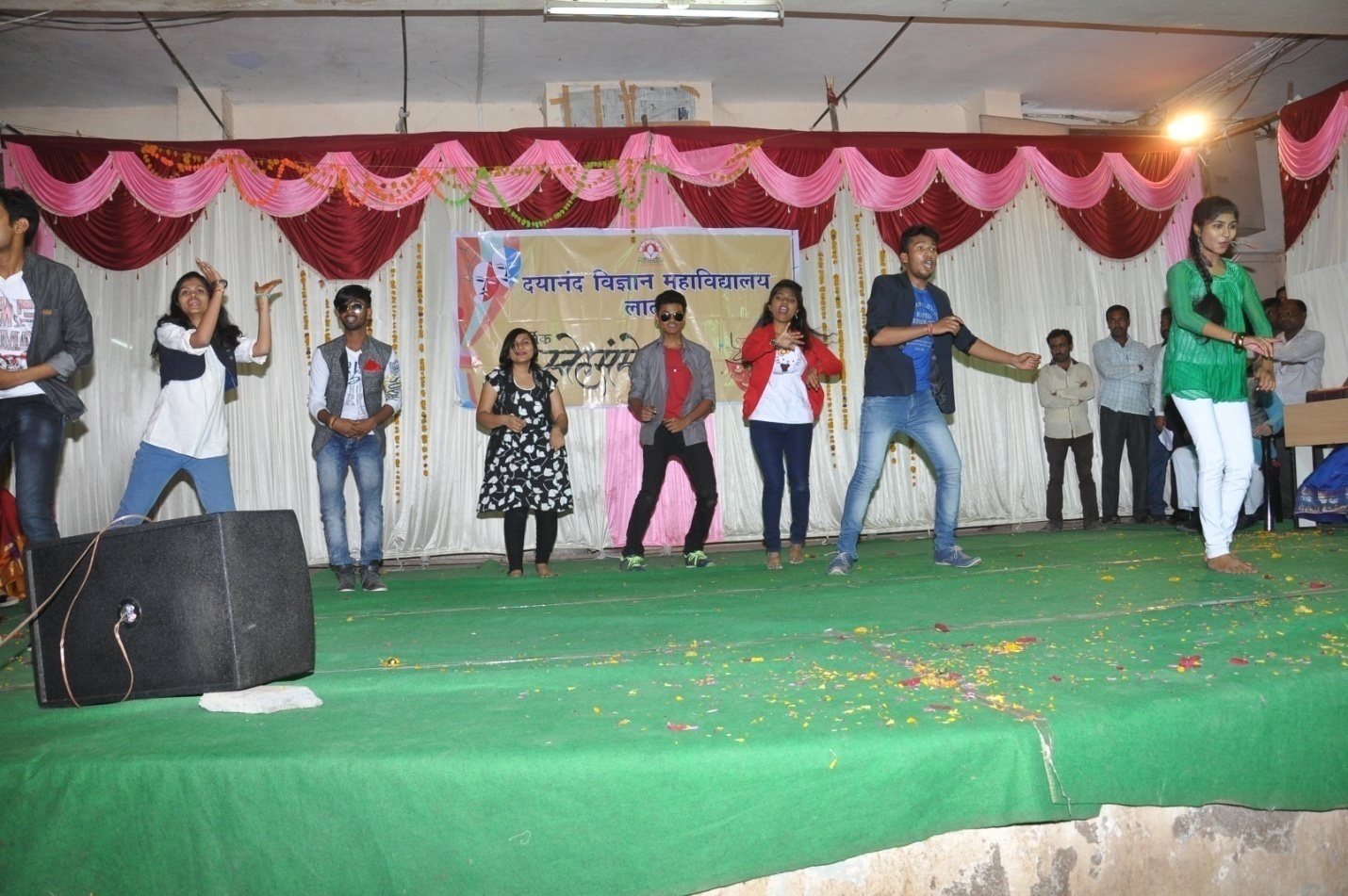 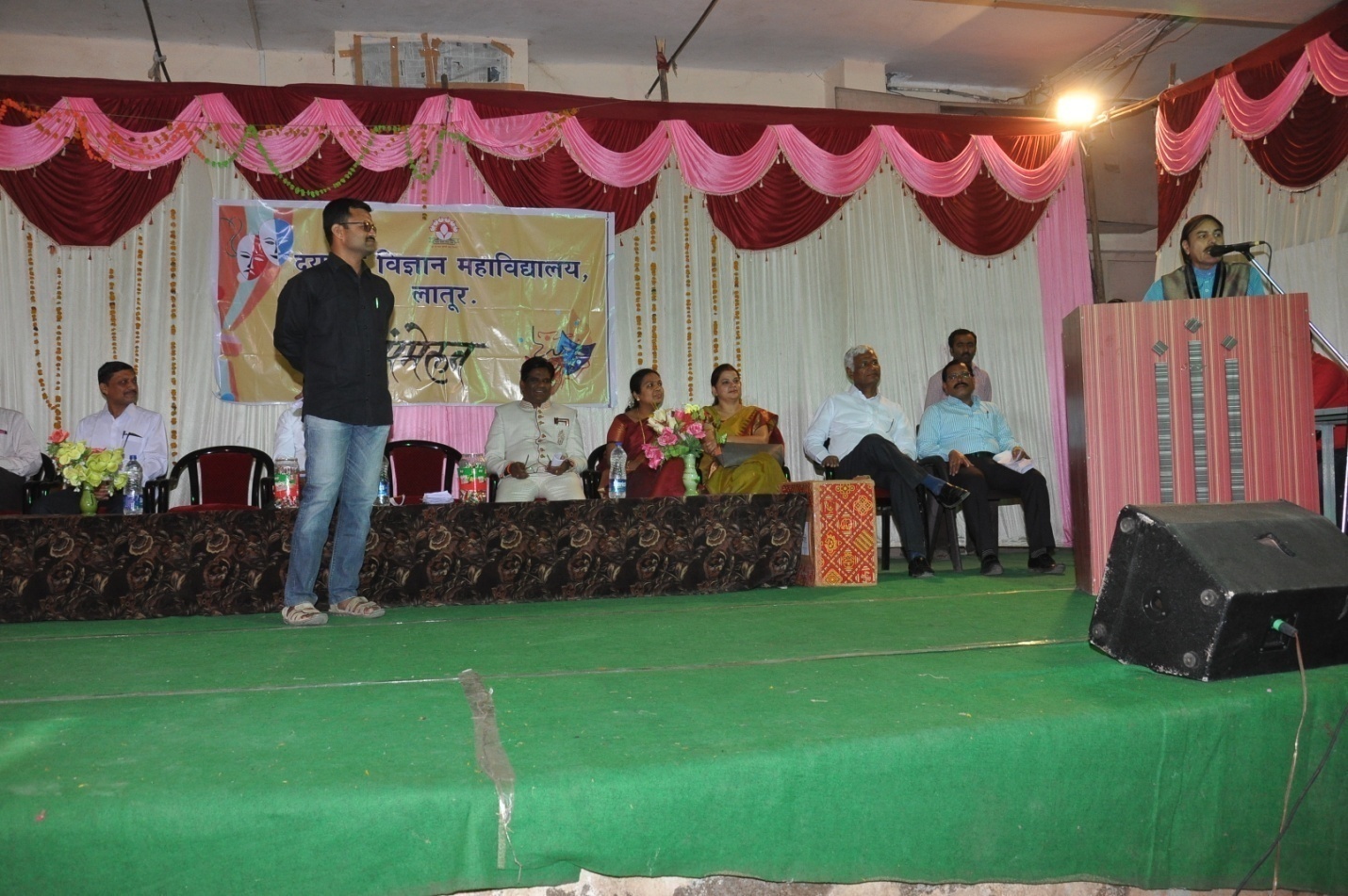 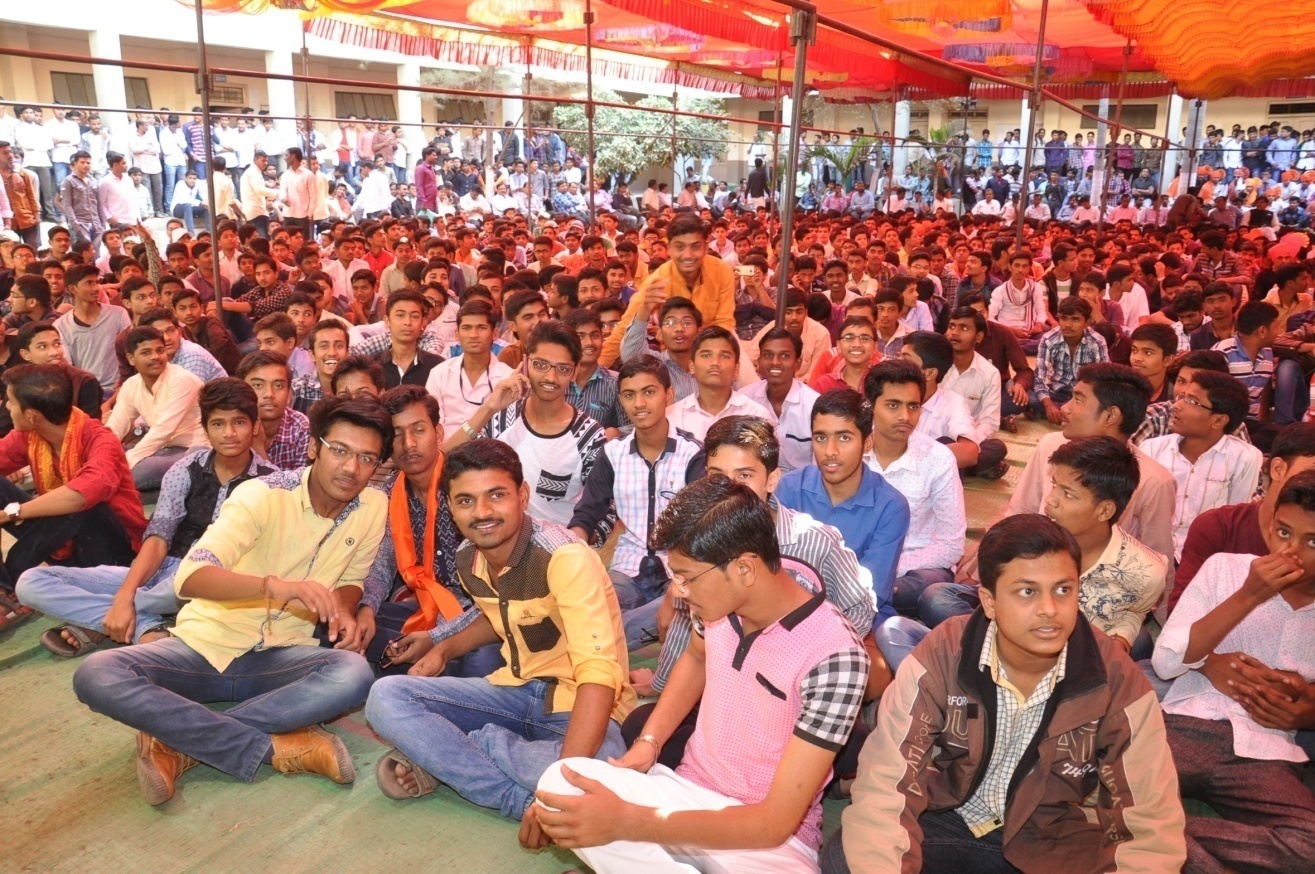 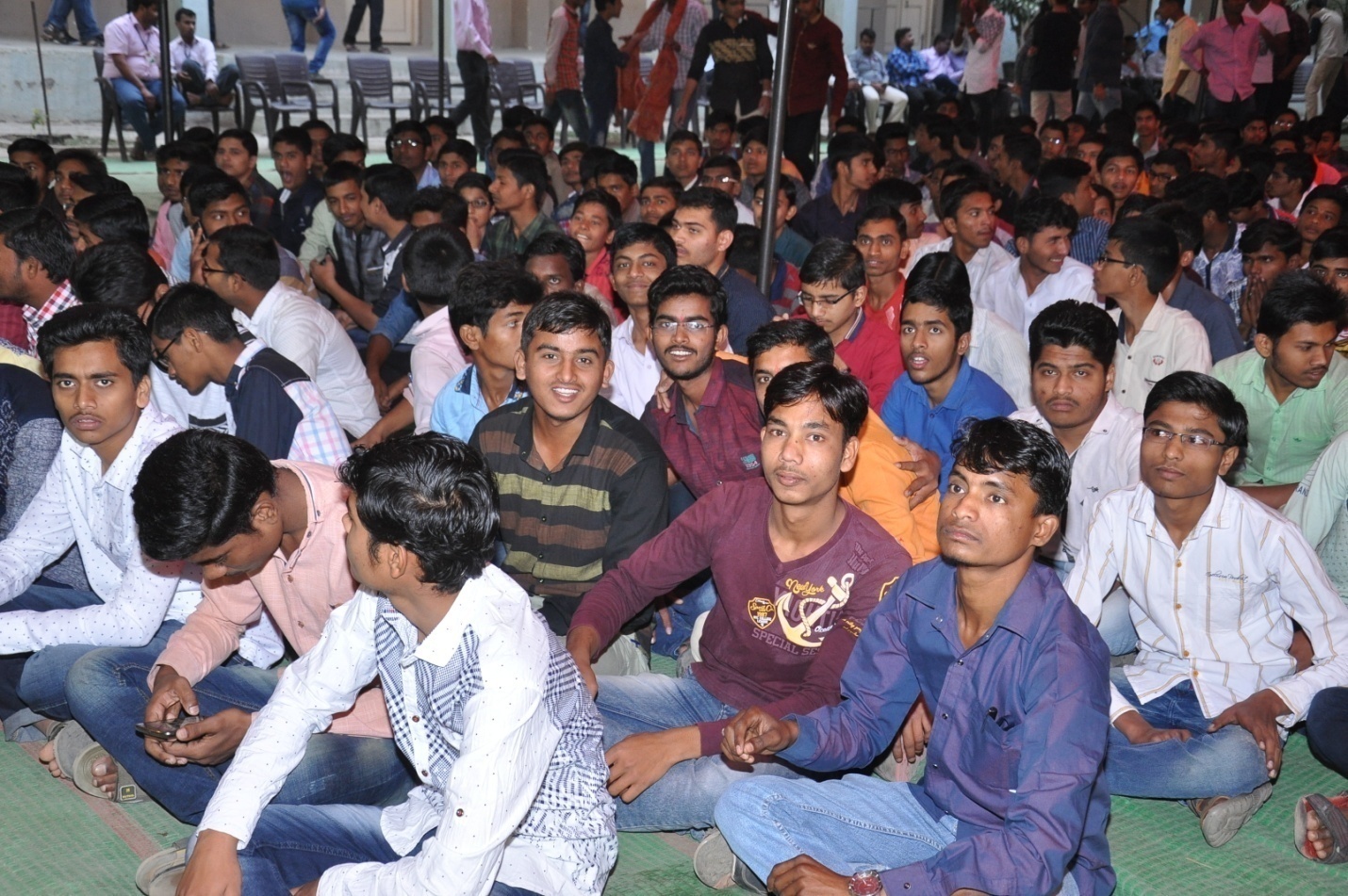 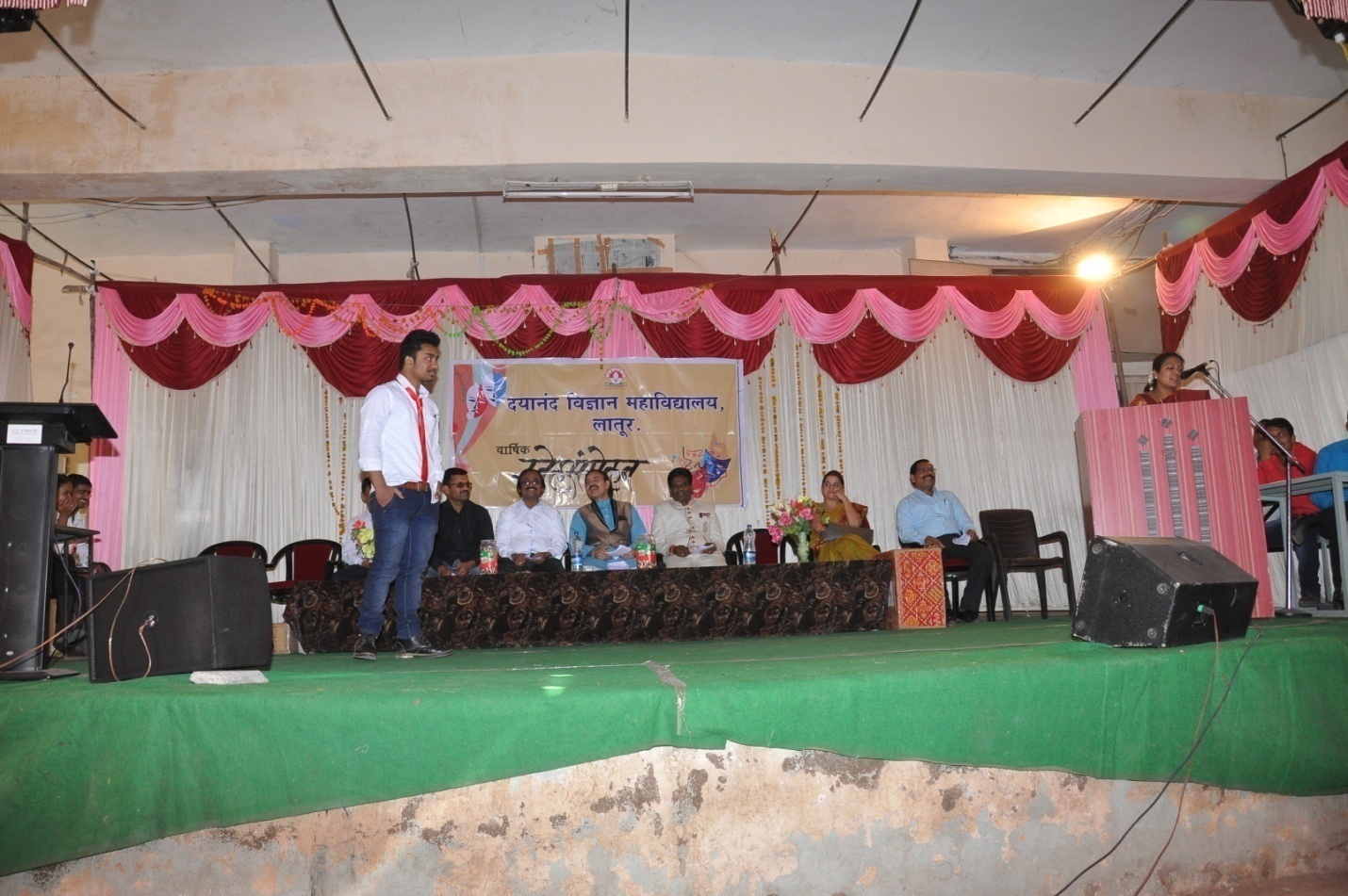 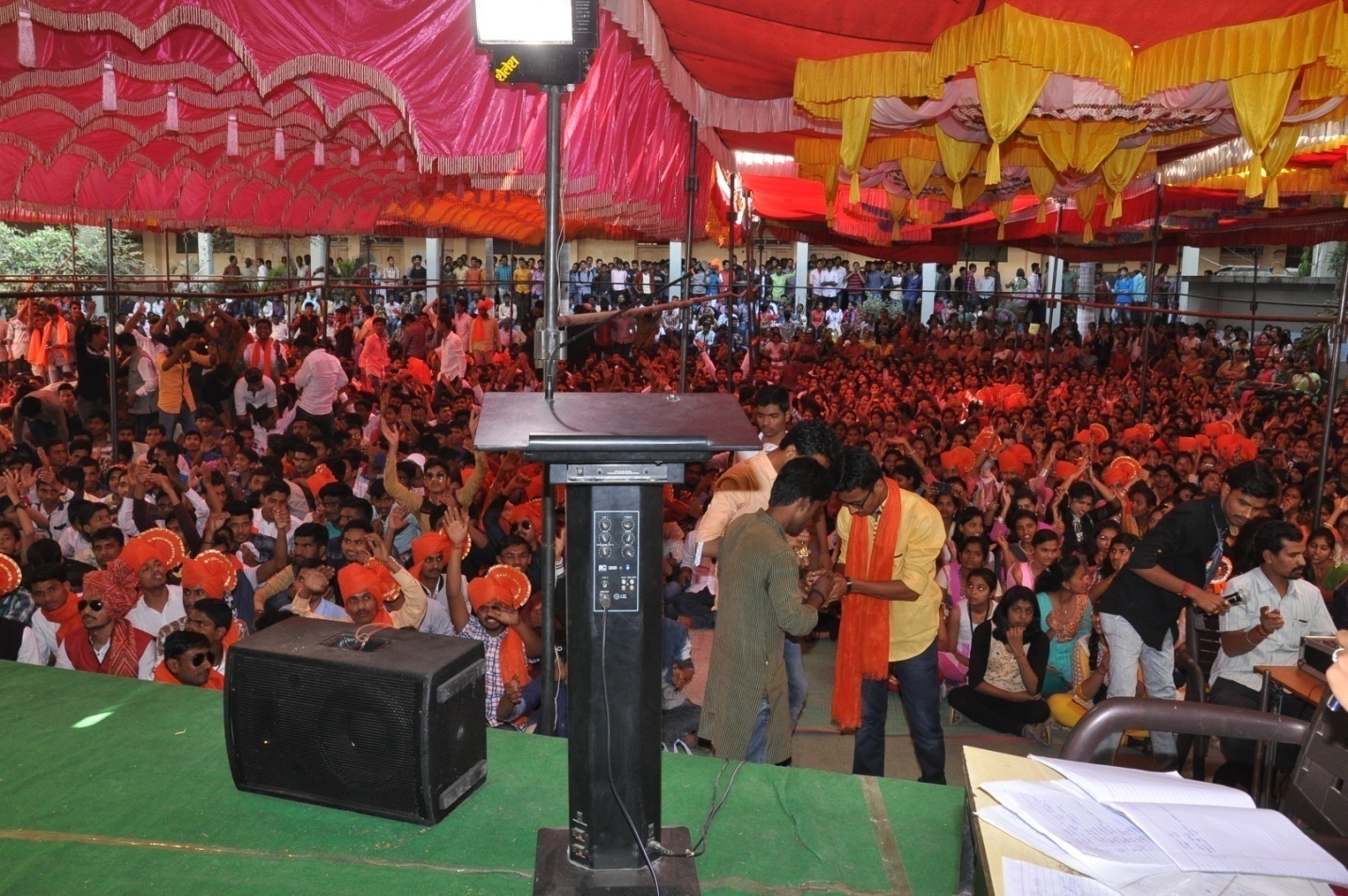 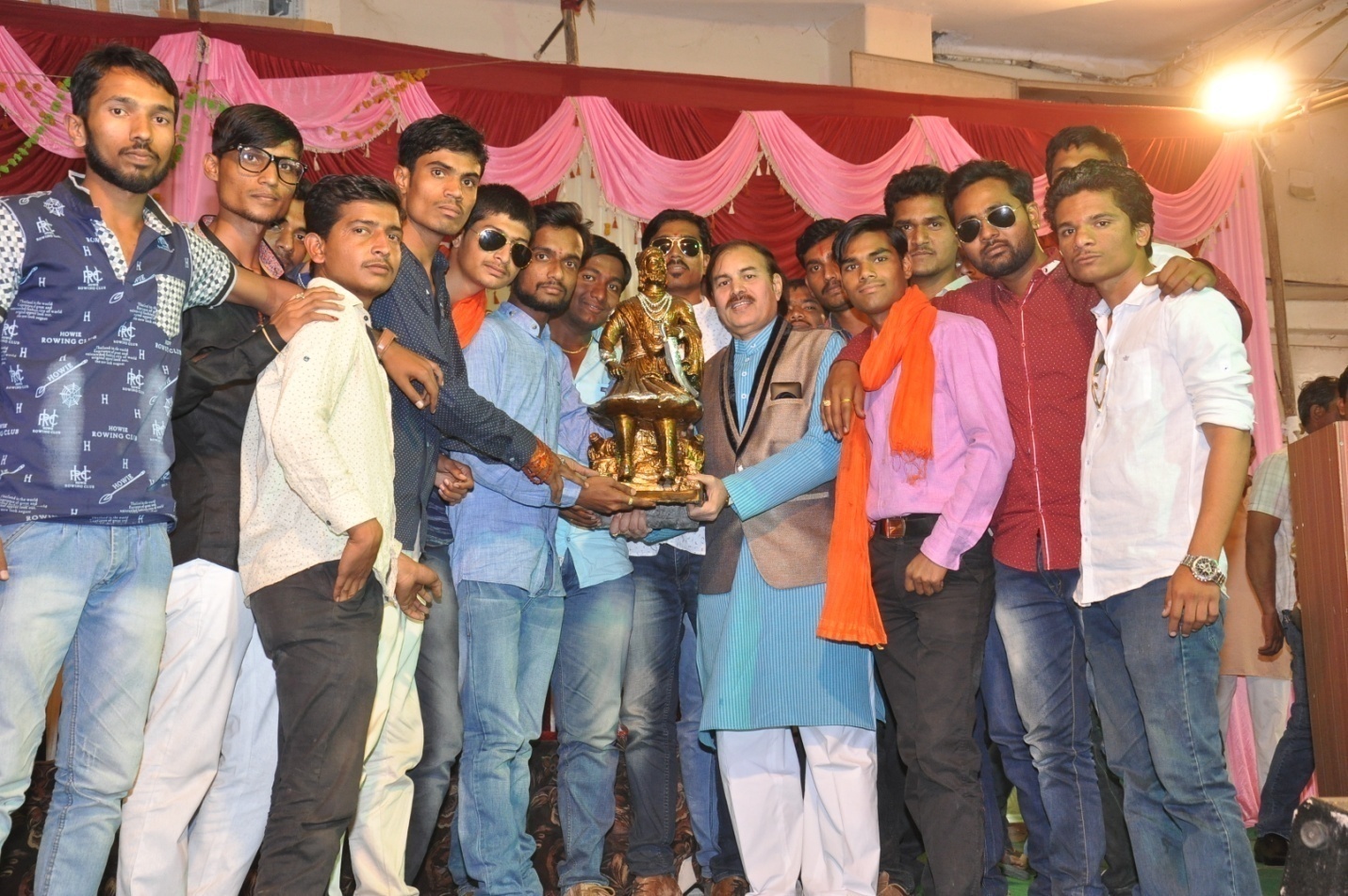 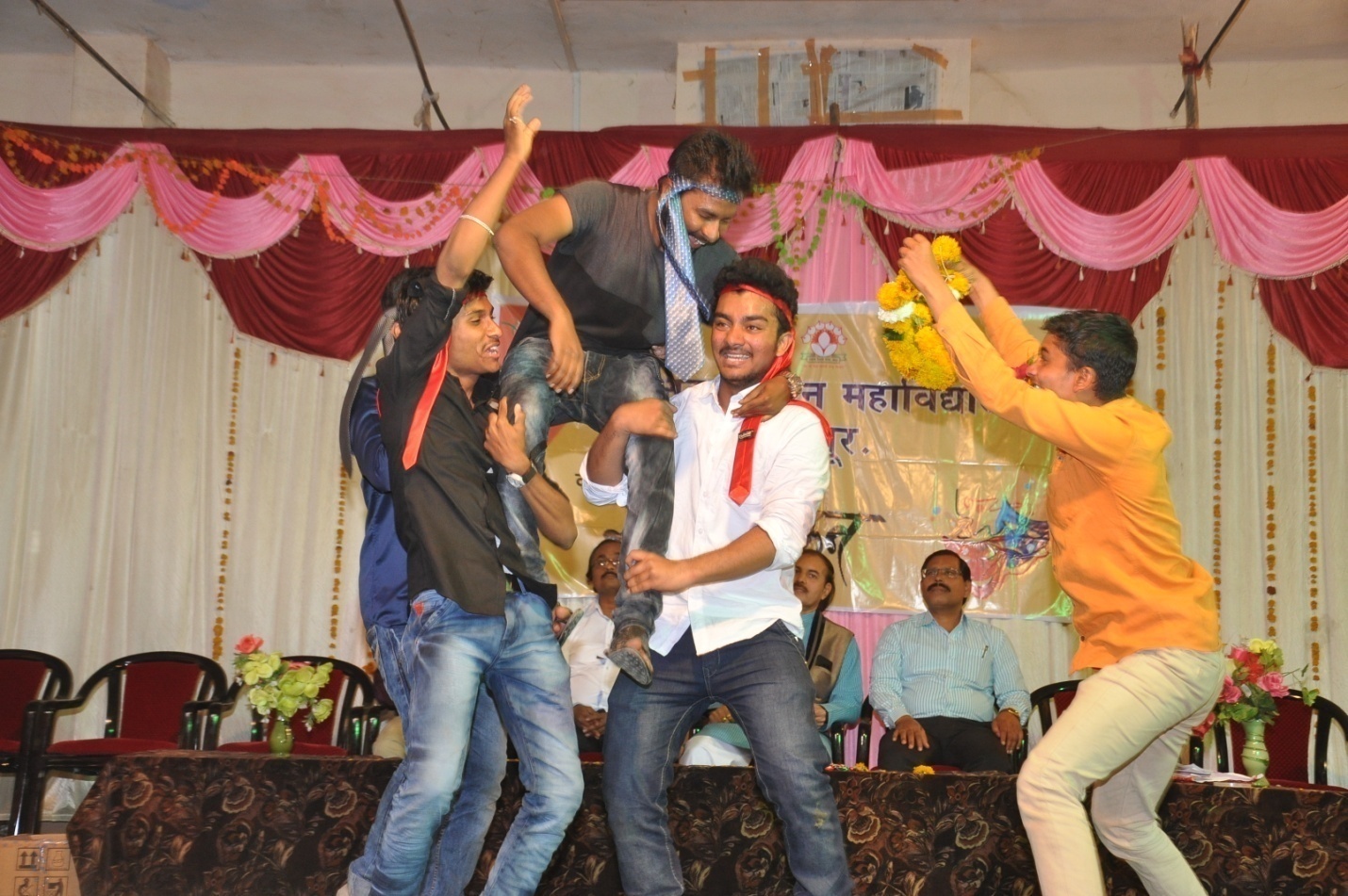 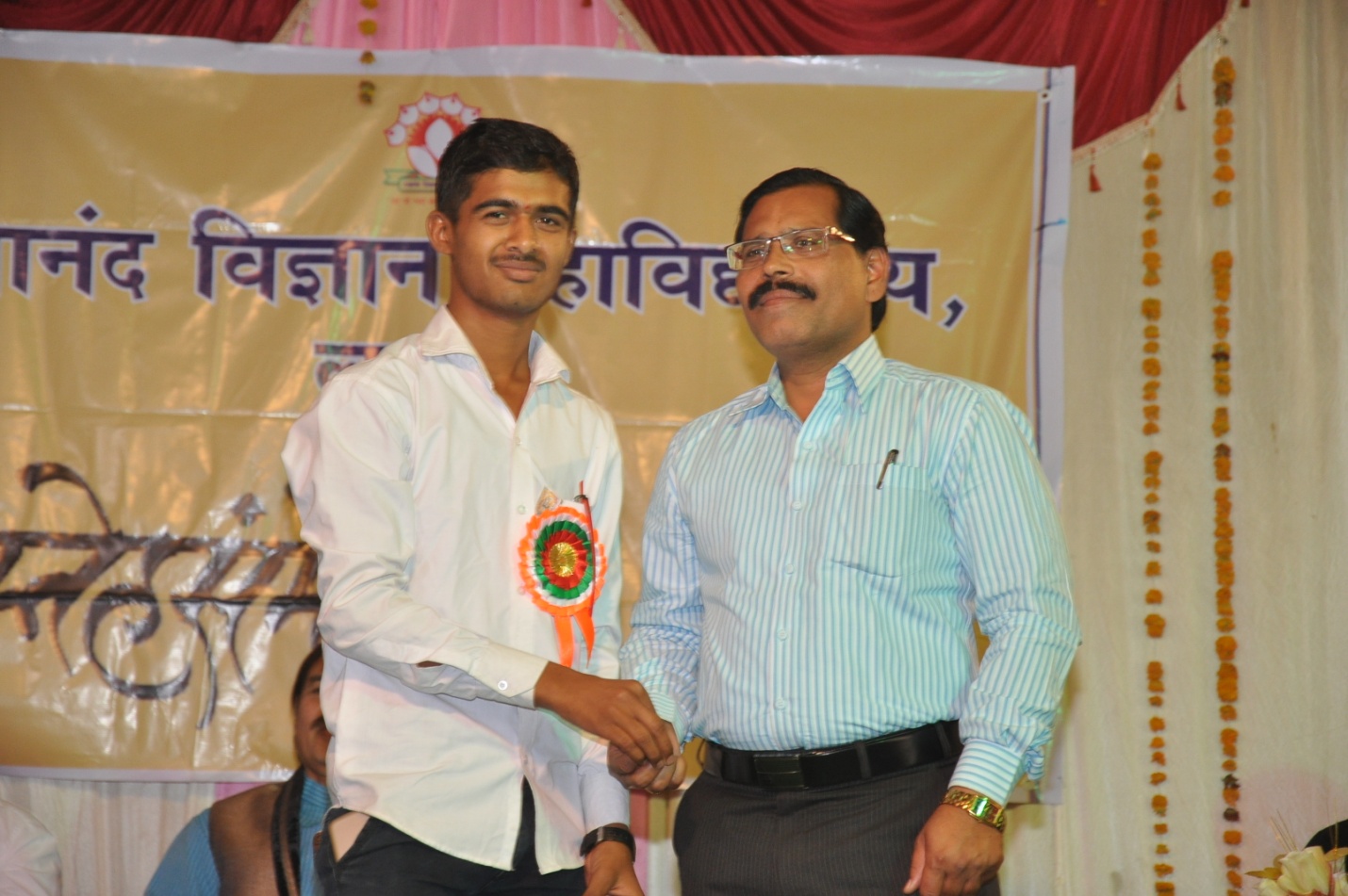 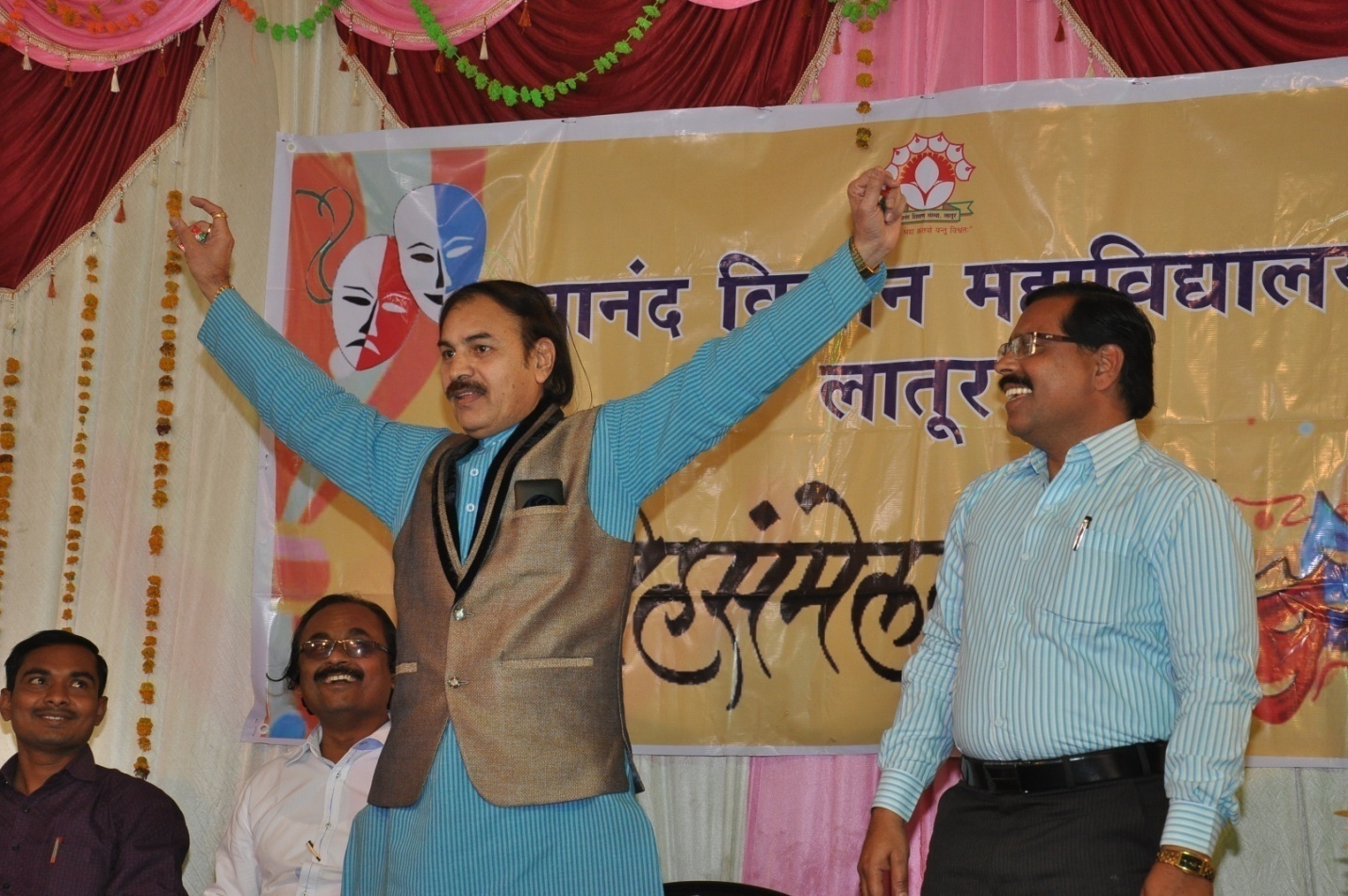 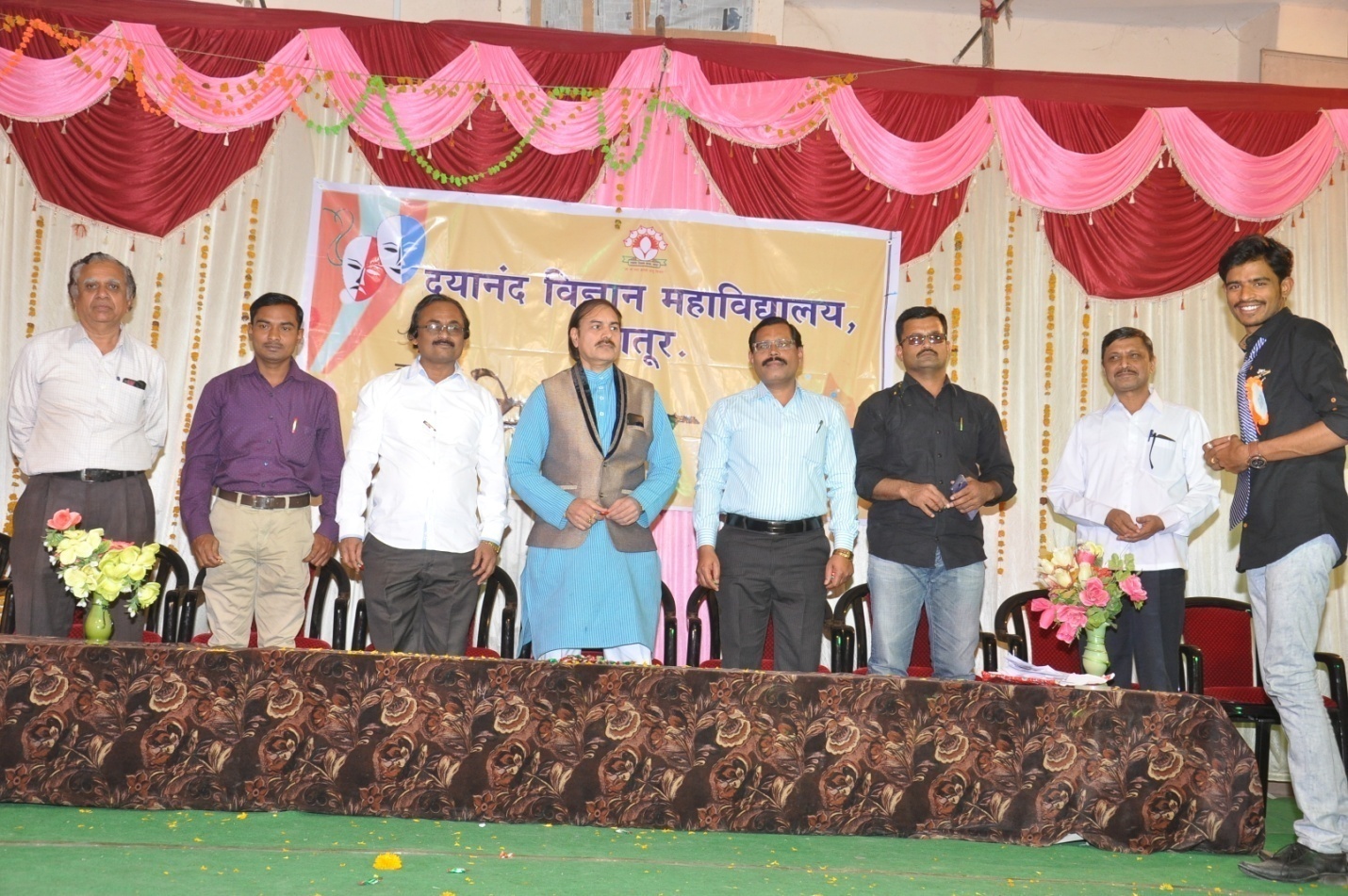 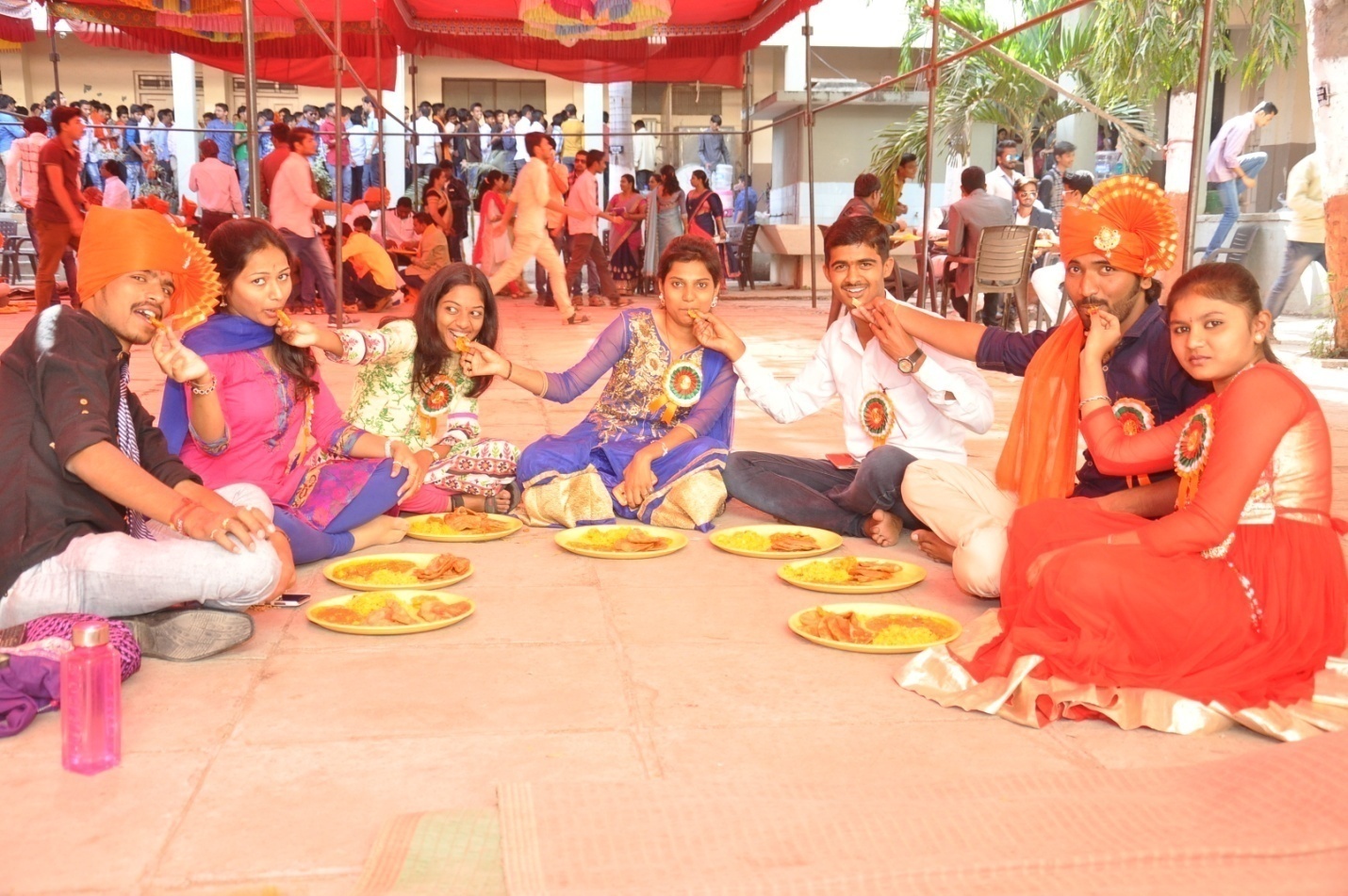 HhhhhhhPhoto gallary health check up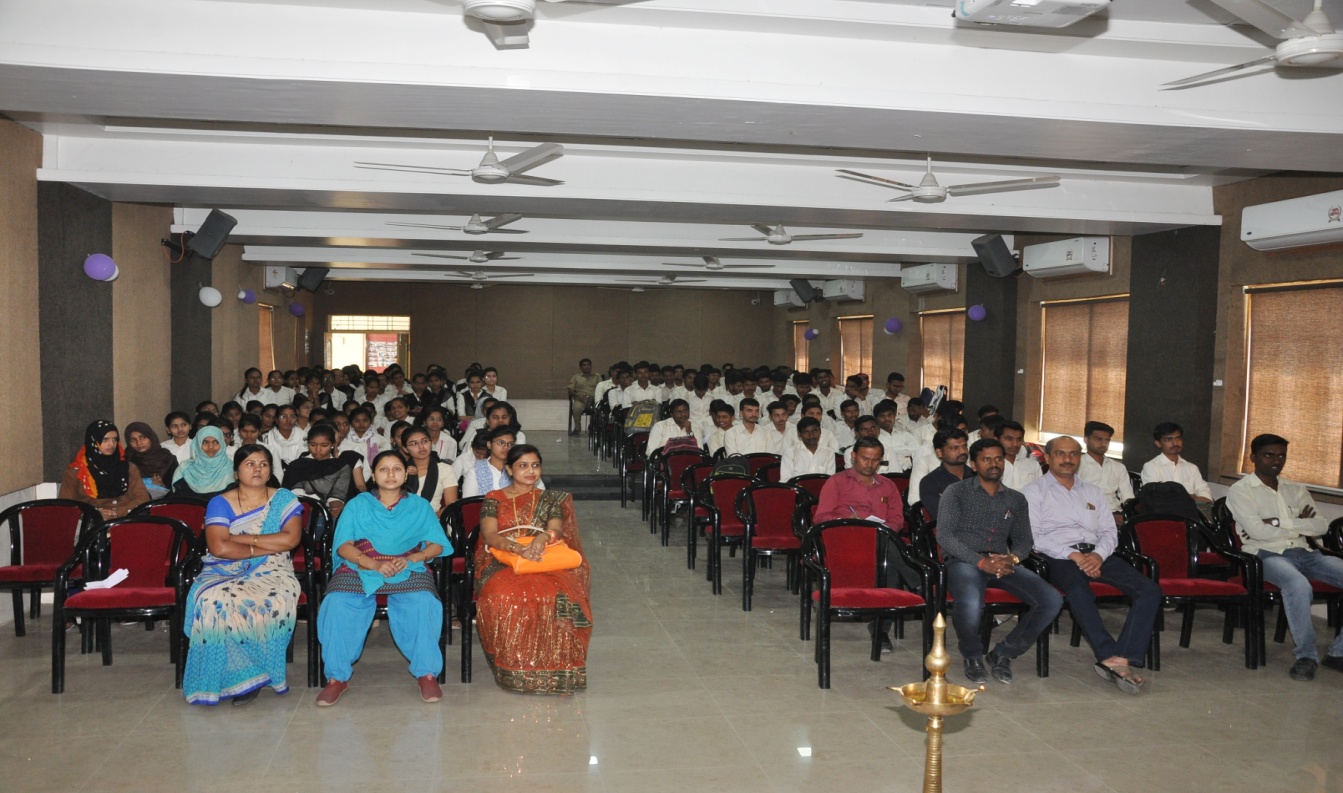 Health issues guidance to students and college staffs by Dr. Sangita Bajaj Healt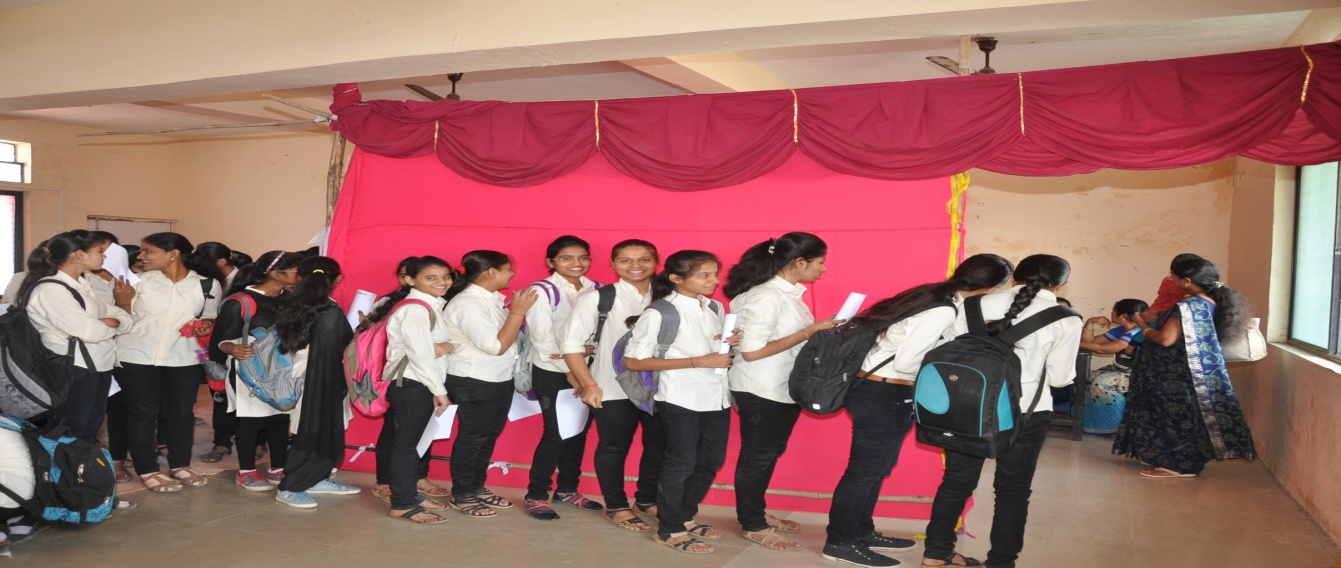 Medical health checkup for college students by Dr. Sangita Bajaj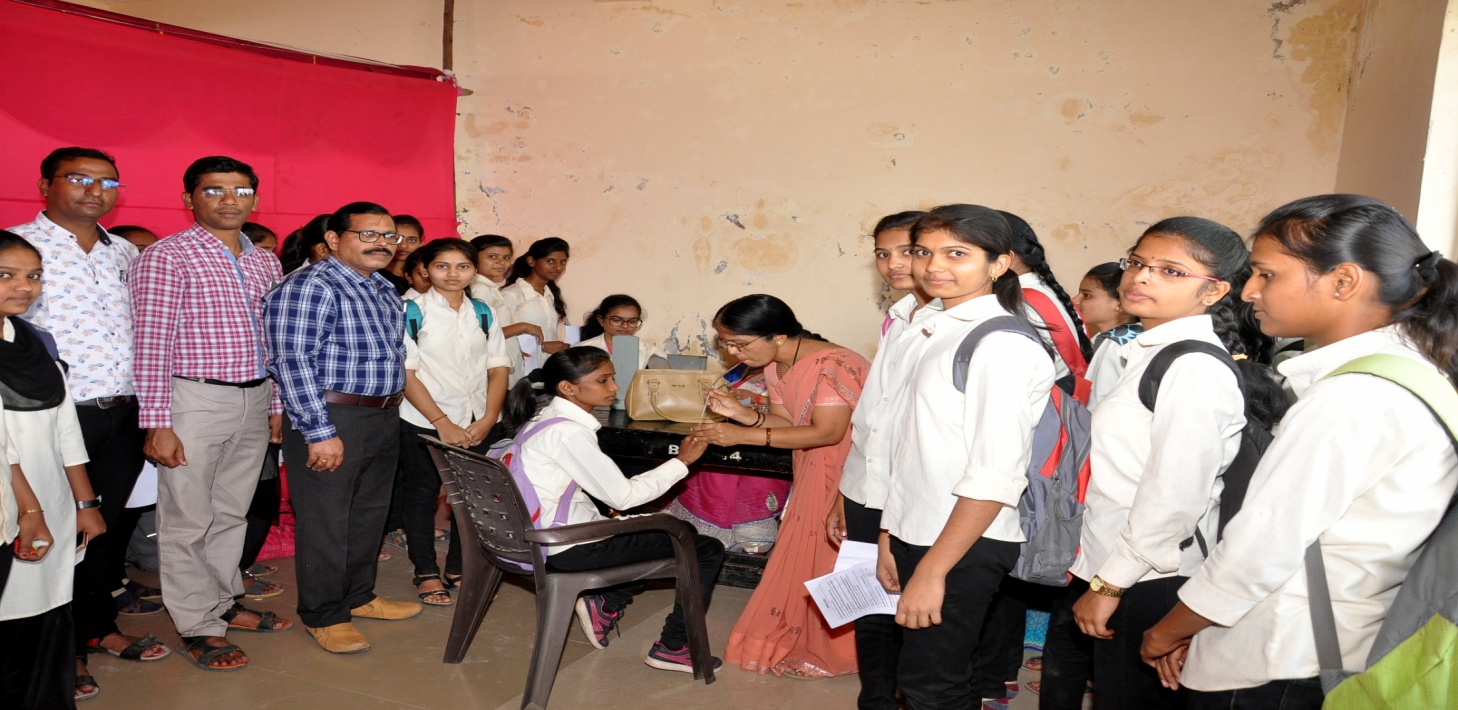                                             Blood group checking activity Sr.No.Name of MemberDesignation01Dr, A.M  ChouguleProfessor –In- Ch  arge02Prof  M.M PanditMember03Dr .  M. A, BembadeMember04Dr, V, A  ChoudhariMember05Prof, G,H,BaneMember06Prof.  R. K .JadhavMember07Prof .A.V.Bhosale(Jr)Member08Prof .M. T Bajpai(Jr)Member--Sr.No.Name of Activities DateChief GuestChief Guest01Organised Health check up programme10 Jan 20171.Dr.Avinah Patil(general Physician Latur)2.Dr.Sangita Bajaj(Gynecologist)1.Dr.Avinah Patil(general Physician Latur)2.Dr.Sangita Bajaj(Gynecologist)02Annual Social GatheringOpening ceremonyConcluding ceremony02Annual Social GatheringProf. Dipak Deshpande(Comedy Emperor Zee Tv)Hon,Dr.J.SDargadPrincipaI,Dayanand Science College Latur